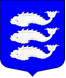 Местная администрация Внутригородского муниципального образованияСанкт-Петербургамуниципальный округ ВасильевскийПОСТАНОВЛЕНИЕ17 ноября      2016 г.			               			                      № 117О внесении изменений в постановления об утверждении ведомственных целевых программ МО Васильевский  на 2017 год	На основании Закона Санкт-Петербурга «Об организации местного самоуправления в Санкт-Петербурге» от 23.09.2009 г.  № 420-79, Устава внутригородского муниципального образования Санкт-Петербурга муниципальный округ Васильевский, в соответствии с Положением «О бюджетном процессе внутригородского муниципального образования Санкт-Петербурга муниципальный округ Васильевский» от 20.05.2010 г. № 5 утвержденным решением Муниципального совета МО Васильевский (в ред. Решений от 12.05.2011 г. № 18, от 03.11.2011 г. № 27, от 21.08.2014 г. № 27 и от 24.09.2015 г. № 28), гл. 9 Положения о порядке составления проекта бюджета Положением о порядке составления проекта бюджета муниципального образования муниципальный округ Васильевский Санкт-Петербурга» от 27.12.2010 г. № 82 (в редакции от 21.08.2014 г. № 51, в ред. от 17.02.2015 г. № 17, в ред. от 16.11.2015 № 127), местная администрация МО Васильевский,ПОСТАНОВЛЯЕТ:Внести изменения в Постановление от 30.09.2016 года № 86 «Об утверждении ведомственной целевой программы МО Васильевский «Организация и проведение досуговых мероприятий для жителей муниципального образования» на 2017 год», согласно приложению № 1 к настоящему Постановлению.Внести изменения в Постановление от 30.09.2016 года № 87 «Об утверждении ведомственной целевой программы МО Васильевский «Обеспечение условий для развития на территории муниципального образования физической культуры и массового спорта, организация и проведение официальных физкультурных мероприятий, физкультурно-оздоровительных мероприятий и спортивных мероприятий муниципального образования» на 2017 год»,  согласно приложению № 2 к настоящему Постановлению.Внести изменения в Постановление от 30.09.2016 года № 84 «Об утверждении ведомственной целевой программы МО Васильевский «Благоустройство территорий муниципального образования» на 2017 год», согласно приложению № 3 к настоящему Постановлению.Внести изменения в Постановление от 30.09.2016 года № 94  «Об утверждении ведомственной целевой программы МО Васильевский «Участие в формах, установленных законодательством Санкт-Петербурга, в мероприятиях по профилактике незаконного потребления наркотических средств и психотропных веществ, новых потенциально опасных психоактивных веществ, наркомании в Санкт-Петербурге» на 2017 год»,  согласно приложению № 4 к настоящему Постановлению.Внести изменения в Постановление от 30.09.2016 года № 85  «Об утверждении ведомственной целевой программы МО Васильевский «Организация  и проведение местных и участие в организации и проведении городских праздничных  и иных зрелищных мероприятий»,  согласно приложению № 5 к настоящему Постановлению.Внести изменения в Постановление от 30.09.2016 года № 88 «Об утверждении ведомственной целевой программы МО Васильевский «Осуществление защиты прав потребителей» согласно приложению № 6 к настоящему Постановлению.7. Контроль за исполнением данного Постановления возлагаю на начальника организационного отдела – Зайцева В.И.8. Опубликовать настоящее Постановление на официальном сайте внутригородского муниципального образования Санкт-Петербурга муниципальный округ Васильевский: www.msmov.spb.ru.9. Настоящее постановление вступает в силу с момента его издания.И.О. Главы местной администрацииМО Васильевский                                                                                           С.Н. Слугина                                                                                                                                                                                  Приложение № 1                                                                                                         К Постановлению местной  администрации                                                     МО Васильевский                                                                                                                                            от  «17» ноября 2016 года № 117 измен. Постановление № 86 от 30.09.2016 г.ВЕДОМСТВЕННАЯ ЦЕЛЕВАЯ ПРОГРАММА МО ВАСИЛЬЕВСКИЙ«ОРГАНИЗАЦИЯ И ПРОВЕДЕНИЕ ДОСУГОВЫХ МЕРОПРИЯТИЙ ДЛЯ  ЖИТЕЛЕЙ МУНИЦИПАЛЬНОГО ОБРАЗОВАНИЯ» ПАСПОРТ ПРОГРАММЫПриложение к программе ПЕРЕЧЕНЬ МЕРОПРИЯТИЙ К ВЕДОМСТВЕННОЙ ЦЕЛЕВОЙ ПРОГРАММЕ МО ВАСИЛЬЕВСКИЙ«ОРГАНИЗАЦИЯ И ПРОВЕДЕНИЕ ДОСУГОВЫХ МЕРОПРИЯТИЙ ДЛЯ  ЖИТЕЛЕЙ МУНИЦИПАЛЬНОГО ОБРАЗОВАНИЯ» Приложение № 2к Постановлению  местной администрации МО Васильевскийот  «17» ноября 2016 года № 117  измен. Постановление 87 от 30.09.2016ВЕДОМСТВЕННАЯ ЦЕЛЕВАЯ ПРОГРАММА МО ВАСИЛЬЕВСКИЙ«обеспечение условий для развития на территории муниципального образования физической культуры и массового спорта, организация и проведение официальных физкультурных мероприятий, физкультурно-оздоровительных мероприятий и спортивных мероприятий муниципального образования» ПАСПОРТ ПРОГРАММЫПриложение к программе ПЕРЕЧЕНЬ МЕРОПРИЯТИЙ    К ВЕДОМСТВЕННОЙ ЦЕЛЕВОЙ ПРОГРАММЕМО ВАСИЛЬЕВСКИЙ«ОБЕСПЕЧЕНИЕ УСЛОВИЙ ДЛЯ РАЗВИТИЯ НА ТЕРРИТОРИИ МУНИЦИПАЛЬНОГО ОБРАЗОВАНИЯ ФИЗИЧЕСКОЙ КУЛЬТУРЫ И МАССОВОГО СПОРТА, ОРГАНИЗАЦИЯ И ПРОВЕДЕНИЕ ОФИЦИАЛЬНЫХ ФИЗКУЛЬТУРНЫХ МЕРОПРИЯТИЙ, ФИЗКУЛЬТУРНО-ОЗДОРОВИТЕЛЬНЫХ МЕРОПРИЯТИЙ И СПОРТИВНЫХ МЕРОПРИЯТИЙ МУНИЦИПАЛЬНОГО ОБРАЗОВАНИЯ» Приложение № 3                                                                                                        к Постановлению  Местной администрации МО Васильевский                                                                                                       от «17»  ноября  2016 года №  117измен. Постановление 84 от 30.09.2016ВЕДОМСТВЕННАЯ ЦЕЛЕВАЯ  ПРОГРАММА МО ВАСИЛЬЕВСКИЙ«Благоустройство территорий муниципального образования» ПАСПОРТ ПРОГРАММЫПЕРЕЧЕНЬ АДРЕСНЫХ ПРОГРАММАдресная программа по текущему ремонту внутридворовых территорий внутригородского муниципального образования Санкт-Петербурга Муниципальный округ Васильевский на 2017 год.Адресная программа асфальтобетона картами на внутридворовых территориях муниципального образования Санкт-Петербурга Муниципальный округ Васильевский на 2017 год.Адресная программа по ремонту газонных ограждений на территории Муниципального округа Васильевский на 2017 год.Адресная программа демонтажа и установки малых архитектурных форм на внутридворовых территориях внутригородского муниципального образования Санкт-Петербурга Муниципальный округ Васильевский на 2017 год.Адресная программа по оборудованию контейнерных площадок на внутриквартальной территории Муниципальный округ Васильевский Санкт-Петербурга на 2017 год.Адресная программа по благоустройству территории муниципального образования, связанному с обеспечением санитарного благополучия населения на территории муниципального образования на 2017 год.Адресная программа по содержанию территории зелёных насаждений внутриквартального озеленения на 2017 год. Адресная программа по озеленению территорий зелёных насаждений внутриквартального озеленения, ремонт расположенных на них объектов зеленых насаждений, защита зеленых насаждений на 2017 год. Адресная программа по содержанию территорий муниципального образования на 2017 год.10. Адресная программа по озеленению территорий зелёных насаждений внутриквартального озеленения (кустарники в живой изгороди) на 2017 год. 11. Адресная программа по озеленению территорий зелёных насаждений внутриквартального озеленения (вьющиеся) на 2017 год. 12. Адресная программа по озеленению территорий зелёных насаждений внутриквартального озеленения (цветочное оформление - многолетники) на 2017 год. 13. Адресная программа организации работ по компенсационному озеленению территорий муниципального образования на 2017 год. 14. Адресная программа по озеленению территорий зеленых насаждений внутриквартального озеленения (цветочное оформление – однолетники в цветниках) на 2017 год. 15. Адресная программа по озеленению территорий зеленых насаждений внутриквартального озеленения (цветочное оформление – однолетники в вазонах) на 2017 год.16. Адресная программа по проведению санитарных рубок, удалению аварийных деревьев, больных деревьев и кустарников в отношении зеленых насаждений внутриквартального озеленения на 2017 год.17. Адресная программа по ремонту и демонтажу детского игрового и спортивного оборудования муниципального образования Санкт-Петербурга Муниципальный округ Васильевский на 2017 год.18. Адресная программа по содержанию детских песочниц на территории муниципального образования Муниципальный округ Васильевский Санкт-Петербурга на 2017 год.19. Адресная программа по благоустройству территорий муниципального образования (прочие работы и услуги) на 2017 год.Свод видов работ (услуг) по адресным программам МО Васильевский на 2017 годПриложение № 1 К программеАДРЕСНАЯ ПРОГРАММАТекущего ремонта внутридворовых территорий внутригородского муниципального образования Санкт-Петербурга Муниципальный округ Васильевский на 2017 год.Примечание: Ввиду того, что работы ведутся в исторической части Санкт-Петербурга, необходимо при составлении сметной документации учитывать производство работ в стеснённых условиях.Приложение № 2К программеАДРЕСНАЯ ПРОГРАММАРемонта асфальтобетона картами на внутридворовых территориях муниципального образования Санкт-Петербурга Муниципальный округ Васильевский на 2017 год.Примечание: Ввиду того, что работы ведутся в исторической части города, необходимо при составлении сметной документации учитывать производство работ в стеснённых условиях.Приложение № 3К программеАДРЕСНАЯ ПРОГРАММАПо ремонту газонных ограждений на территории Муниципального округа Васильевский Санкт-Петербурга на 2017 год.Приложение № 4К программеАДРЕСНАЯ ПРОГРАММАДемонтажа и установки малых архитектурных форм на внутридворовых территориях внутригородского муниципального образования Санкт-ПетербургаМуниципальный округ Васильевский на 2017 год.Приложение № 5К программеАДРЕСНАЯ ПРОГРАММАПо оборудованию контейнерных площадок на внутриквартальной территории  Муниципальный округ Васильевский Санкт-Петербурга на 2017 год.Приложение № 6 К программеАдресная программа   по благоустройству территории муниципального образования, связанному с обеспечением санитарного благополучия населения  на  территории муниципального образования на 2017 годПриложение № 7 К программеАдресная программа по содержанию территорий зелёных насаждений внутриквартального озеленения (уход) на 2017 год (май - октябрь) Примечание:1. В связи с производством работ в условиях плотной исторически сложившейся застройки центральной части города:1) Стесненные условия складирования материалов и строительного мусора невозможность их складирования на строительной площадке; 2) Интенсивное движение городского транспорта и пешеходов в непосредственной близости от места работ, проведение работ короткими захватками с полным завершением всех работ на захватке; при составлении сметного расчета необходимо применить в соответствии с МДС 81-35.2004  пр.1.т.3.11.3. - коэффициент на стесненность – 1,1.Приложение № 8К программеПримечание:2) Интенсивное движение городского транспорта и пешеходов в непосредственной близости от места работ, проведение работ короткими захватками с полным завершением всех работ на захватке;                                                                                                                                                                          при составлении сметного расчета необходимо применить в соответствии с МДС 81-35.2004  пр.1.т.3.11.3. - коэффициент на стесненность – 1,1.Приложение № 9 К программеАДРЕСНАЯ ПРОГРАММАпо содержанию территорий муниципального образования на 2017 годПо адресам: 1 линия В.О., д. №46, 50; 2 линия В.О., д. № 53; 3 линия В.О., д.№36; 3 линия В.О., д.№38; 4 линия В.О., д.№45; 4 линия В.О., д.№53-55; 5 линия В.О., д.№46 (между д.46 лит.А и лит.Б) ; 5 линия В.О., д.№56, №.66 лит.А,.№68; 7 линия В.О., д.№72; 8 линия В.О., д.№57; 8 линия В.О., д.№59 (корп.2 лит.Б);); 9 линия В.О., д.№54; №64/25,.№68 Лит А;.№70; 10 линия В.О., д.41, 47; д.51/31, 11 линия В.О., д.№36, №42;12 линия В.О., д.№55; 13 линия В.О., д.№46; №46А, №60, .№72 Лит А; 14 линия В.О., д.№63,.№67; 15 линия В.О., д.№46,.№74,.№86; 16 линия В.О., д.№46;.№73/49,.№75; 18 линия В.О., д.№37; Донская ул., д.№19; Камская ул., д.№14; Наб.Макарова, д.№26,№34; Малый пр. В.О., д.№15,.№27,.№29;.№33;.№42; Малый пр. В.О.,  между домами 47 и 49; Средний пр. В.О., д.№25,.№27,.№35,.№45,.№51,.№61Приложение № 10К программеПримечание:Осуществлять уход за зелёными насаждениями в период работы до ввода в эксплуатацию.Выполнить уборку мусора, образовавшегося в процессе работы.При посадке посадочные ямы заполнить растительным грунтом до 100 %.В связи с производством работ в условиях плотной исторически сложившейся застройки центральной части города:а) Стесненные условия складирования материалов и строительного мусора невозможность их складирования на строительной площадке;б) Интенсивное движение городского транспорта и пешеходов в непосредственной близости от места работ, проведение работ короткими захватками с полным завершением всех работ на захватке;                                                                                                                                                                          при составлении сметного расчета необходимо применить в соответствии с МДС 81-35.2004  пр.1.т.3.11.3. - коэффициент на стесненность – 1,1.Приложение № 11   К программеПримечание:Норма посадки: 2 куста на 1 П.М. Осуществлять уход за зелёными насаждениями в период работы до ввода в эксплуатацию.Выполнить уборку мусора, образовавшегося в процессе работы.При посадке посадочные ямы заполнить растительным грунтом до 100 %.В связи с производством работ в условиях плотной исторически сложившейся застройки центральной части города:а) Стесненные условия складирования материалов и строительного мусора невозможность их складирования на строительной площадке;б) Интенсивное движение городского транспорта и пешеходов в непосредственной близости от места работ, проведение работ короткими захватками с полным завершением всех работ на захватке;                                                                                                                                                                          при составлении сметного расчета необходимо применить в соответствии с МДС 81-35.2004  пр.1.т.3.11.3. - коэффициент на стесненность – 1,1.Приложение № 12К программеПриложение № 13К программе1. Осуществлять уход за зелёными насаждениями в период работы до ввода в эксплуатацию2. Выполнить уборку мусора, образовавшегося в процессе работы3. При посадке посадочные ямы заполнить растительным грунтом до 100 %.4. В связи с производством работ в условиях плотной исторически сложившейся застройки центральной части города:1) Стесненные условия складирования материалов и строительного мусора невозможность их складирования на строительной площадке;2) Интенсивное движение городского транспорта и пешеходов в непосредственной близости от места работ, проведение работ короткими захватками с полным завершением всех работ на захватке;                                                                                                                                                                          при составлении сметного расчета необходимо применить в соответствии с МДС 81-35.2004  пр.1.т.3.11.3. - коэффициент на стесненность – 1,1. Приложение № 14 К программеПримечание:Осуществлять уход за зелёными насаждениями в период работы до ввода в эксплуатацию.Выполнить уборку мусора, образовавшегося в процессе работы.При посадке посадочные ямы заполнить растительным грунтом до 100 %.В связи с производством работ в условиях плотной исторически сложившейся застройки центральной части города:а) Стесненные условия складирования материалов и строительного мусора невозможность их складирования на строительной площадке;б) Интенсивное движение городского транспорта и пешеходов в непосредственной близости от места работ, проведение работ короткими захватками с полным завершением всех работ на захватке;                                                                                                                                                                          при составлении сметного расчета необходимо применить в соответствии с МДС 81-35.2004  пр.1.т.3.11.3. - коэффициент на стесненность – 1,1.Приложение № 15К программеПримечание: Во всех адресах учесть дробление пней и вывоз порубочных остатков. В виду того что работы ведутся в исторической части Санкт-Петербурга необходимо при составлении сметной документации учитывать производство работ в стеснённых условиях.    Приложение № 17К программеАДРЕСНАЯ ПРОГРАММАпо ремонту и демонтажу детского игрового и спортивного оборудованиямуниципального образования Санкт-Петербурга Муниципальный округ Васильевский на 2017 год.Приложение № 18К программе            АДРЕСНАЯ ПРОГРАММА По содержанию детских песочниц на территории муниципального образования Муниципальный округ Васильевский Санкт-Петербурга на 2017 год.Приложение № 19 К программеАдресная программа по благоустройству территорий  муниципального образования (прочие работы и услуги)  на 2017 годПриложение № 4 к Постановлению местной администрации МО Васильевскийот  «17» ноября  2016 года № 117 измен. Постановление № 94 от 30.09.2016 годаВЕДОМСТВЕННАЯ ЦЕлЕВАЯ ПРОГРАММА МО ВАСИЛЬЕВСКИЙ«УЧАСТИЕ В ФОРМАХ, УСТАНОВЛЕННЫХ ЗАКОНОДАТЕЛЬСТВОМ САНКТ-ПЕТЕРБУРГА, В МЕРОПРИЯТИЯХ ПО ПРОФИЛАКТИКЕ НЕЗАКОННОГО ПОТРЕБЛЕНИЯ НАРКОТИЧЕСКИХ СРЕДСТВ И ПСИХОТРОПНЫХ ВЕЩЕСТВ, НОВЫХ ПОТЕНЦИАЛЬНО ОПАСНЫХ ПСИХОАКТИВНЫХ ВЕЩЕСТВ, НАРКОМАНИИ В САНКТ-ПЕТЕРБУРГЕ» ПАСПОРТ ПРОГРАММЫПриложение к программе                                                                                                                                                                                      Приложение № 5                                                                                                                                                                                                                                                                                                                                                                                                                                                                                                                                                                                                                                                                                                                                                                                                                                                                                                                                                                                                                                                                                                                                                                                                                                                                                                                                                                                                                                                                                                                                                                                                                                                                                                                                                                                                                                                                                                                                                                                                                                                                    к Постановлению местной администрации МО Васильевский                                                                                                                                        от  «17» ноября 2016 года № 117 измен. Постановление № 85 от 30.09.2016 года  ВЕДОМСТВЕННАЯ ЦЕЛЕВАЯ ПРОГРАММАМО ВАСИЛЬЕВСКИЙ«ОРГАНИЗАЦИЯ  И ПРОВЕДЕНИЕ МЕСТНЫХ  И УЧАСТИЕ В ОРГАНИЗАЦИИ И ПРОВЕДЕНИИ  ГОРОДСКИХ  ПРАЗДНИЧНЫХ  И  ИНЫХ ЗРЕЛИЩНЫХ МЕРОПРИЯТИЙ»   ПАСПОРТ ПРОГРАММЫПриложение к программеПЕРЕЧЕНЬ МЕРОПРИЯТИЙК ВЕДОМСТВЕННОЙ ЦЕЛЕВОЙ ПРОГРАММЕМО ВАСИЛЬЕВСКИЙ«ОРГАНИЗАЦИЯ И ПРОВЕДЕНИЕ МЕСТНЫХ И УЧАСТИЕ В ОРГАНИЗЦИИ И ПРОВЕДЕНИИ ГОРОДСКИХ ПРАЗДНИЧНЫХ  И ИНЫХ ЗРЕЛИЩНЫХ МЕРОПРИЯТИЙ»   Приложение № 6к Постановлению местной администрации МО Васильевскийот «17» ноября 2016 года  № 117ВЕДОМСТВЕННАЯ ЦЕЛЕВАЯ ПРОГРАММА                                                                                    МО ВАСИЛЬЕВСКИЙ«ОСУЩЕСТВЛЕНИЕ ЗАЩИТЫ ПРАВ ПОТРЕБИТЕЛЕЙ» на 2017 годПАСПОРТ ПРОГРАММЫПриложение к программе "СОГЛАСОВАНО"                                                                                                                Глава МО Васильевский __________________ И.С. Фигурин                                                                                    "____"_____________ 2016 года                                                       "УТВЕРЖДАЮ"                                       И.О. Главы местной администрации         МО Васильевский                                            __________________С.Н. Слугина                                          " ___ "__________ 2016  года                                        1. Наименование программы«Организация и проведение досуговых мероприятий для жителей муниципального образования» (далее – Программа).2.Основание для разработки программыФедеральный закон от 06.10.2003 г. № 131-ФЗ «Об общих принципах организации местного самоуправления в Российской Федерации», Закон Санкт-Петербурга «Об организации местного самоуправления в Санкт-Петербурге» от 23.09.2009 № 420-79 (Гл.3, ст.10, п.2, пп.8), Устав МО Васильевский (Гл.2, ст.5, п.2, пп.45), Положение об организации и проведении досуговых мероприятий для жителей муниципального образования, утвержденное Постановлением местной администрации МО Васильевский от 30.09.2015 г. № 93.3. Реализуемый вопрос местного значения«Организация и проведение досуговых мероприятий для жителей муниципального образования»4. Основные разработчики программыМестная администрация внутригородского муниципального образования Санкт-Петербурга муниципальный округ Васильевский5. Исполнители программыОрганизационный отдел Местной администрации МО Васильевский; организации, привлекаемые по результатам конкурентных закупок, проводимых в рамках федерального закона от 05.04.2013 N 44-ФЗ "О контрактной системе в сфере закупок товаров, работ, услуг для обеспечения государственных и муниципальных нужд"6. Цели и задачи программыЦель - на основе скоординированной и целенаправленной деятельности органов местного самоуправления, общественных организаций, учреждений образования, культуры и иных организаций  способствовать увеличению количества мероприятий по организации и проведению досуговых  мероприятий для жителей, детей и молодежи округа.Задачи - рост гражданской активности населения, снижение социальной напряженности, обеспечение единого культурного пространства муниципального округа, создание условий доступа к культурным ценностям для жителей, детей и молодежи округа.7. Срок реализации программыПрограмма реализуется  в 2017 году. Сроки реализации определяются перечнем мероприятий согласно приложению.8. Источники финансирования программыПрограмма реализуется за счет средств бюджета МО Васильевский.9. Объем финансирования (в рублях)1 931 000,00 (Один миллион девятьсот тридцать одна тысяча) рублей 00 копеек10.Ожидаемые результаты от реализацииОбеспечение широкого доступа населения, детей и молодежи МО Васильевский к ценностям и традиционной многонациональной культуре России. Увеличение числа жителей округа активно участвующих в общественной жизни МО Васильевский. Организация культурного досуга жителей. Улучшение качества жизни жителей на территории МО Васильевский.11.Система контроля над исполнением программыКонтроль за реализацией программы осуществляется местной администрацией внутригородского муниципального образования Санкт-Петербурга муниципальный округ Васильевский.№ п/пМЕРОПРИЯТИЯКЛАССИФИКАЦИЯ ЗАКУПАЕМЫХ УСЛУГ, РАБОТ, ТОВАРОВКОЛИЧЕСТВОПЛАНИРУЕМОЕ КОЛИЧЕСТВО УЧАСТНИКОВКАТЕГОРИЯ УЧАСТНИКОВЦЕНА ЗА ЕДИНИЦУ,  РУБ.ОБЪЕМ ФИНАНСИРОВАНИЯ, РУБ.СРОК ПРОВЕДЕНИЯ1Торжественное поздравление жителей МО Васильевский  с днем рождения (с 70 лет и старше 70 лет), поздравление жителей МО Васильевский с днем свадьбы (50, 55, 60, 65, 70 лет)Услуги по организации поздравлений юбиляров12(мероприя-тий)336 (28 человек/ 1 мероприятие)жители МО Васильевский32 000 384 000,00  Ежемесячно 2Организация  автобусных экскурсий по историческим местам Санкт- Петербурга и Лен. обл.Услуги по организации автобусных экскурсий32 (экскурсии)1440жители МО Васильевский28 000896 000,00В течение года3Культурно-зрелищные мероприятияПосещение театров города, цирка, океанариума, выставок и т.д.982 (билета)982жители МО Васильевский580,44570 000,00В течение года4Приобретение электроакустической гитары и аксессуаров к ней для проведения досуговых мероприятий для жителей МО ВасильевскийОплата услуг по приобретению электроакустической гитары и аксессуаров к ней11жители МО Васильевский30 00030 0001 квартал5Организация и проведение  мастер-класса «Подарок к 8 марта» для жителей МО ВасильевскийУслуги по организации проведения мероприятия130жители МО Васильевский20 50020 500,001 квартал6Приобретение поздравительных открыток для поздравления жителей МО Васильевский с днем рождения (с 70 лет и старше 70 лет)Оплата услуг по изготовлению поздравительных открыток500500жители МО Васильевский20,0010 000,002 квартал7Организация и проведение  мастер-класса "Поделка к Новому году" для жителей МО ВасильевскийУслуги по организации проведения мероприятия130жители МО Васильевский20 50020 500,00декабрь 2017Итого по программе1 931  000  "СОГЛАСОВАНО"                                                                                                                Глава МО Васильевский __________________ И.С. Фигурин                                                                                     "____"_____________ 2016 года                                                      "УТВЕРЖДАЮ"                                       И.О. Главы местной администрации         МО Васильевский                                            __________________С.Н. Слугина                                          " ___ "____________ 2016 года                                        1. Наименование программы«Обеспечение условий для развития на территории муниципального образования физической культуры и массового спорта, организация и проведение официальных физкультурных мероприятий, физкультурно-оздоровительных мероприятий и спортивных мероприятий муниципального образования» (далее – Программа).2.Основание для разработки программыЗакон Санкт-Петербурга «Об организации местного самоуправления в Санкт-Петербурге» от 23.09.2009 года № 420-79 (Гл.3, ст.10, п.2, пп.6), Устав МО Васильевский (Гл.2, ст.5, п.2, пп.33), Положение об обеспечении условий для развития на территории муниципального образования физической культуры и массового спорта, организации и проведении официальных физкультурных мероприятий, физкультурно-оздоровительных мероприятий и спортивных мероприятий муниципального образования, утвержденное Постановлением местной администрации МО Васильевский от 30.09.2015 г.№ 96.3. Реализуемый вопрос местного значения«Обеспечение условий для развития на территории муниципального образования физической культуры и массового спорта, организация и проведение официальных физкультурных мероприятий, физкультурно-оздоровительных мероприятий и спортивных мероприятий муниципального образования».4. Основные разработчики программыМестная администрация внутригородского муниципального образования Санкт-Петербурга муниципальный округ Васильевский.5. Исполнители программыОрганизационный отдел Местной администрации МО Васильевский; организации, привлекаемые по результатам конкурентных закупок, проводимых в рамках федерального закона от 05.04.2013 N 44-ФЗ "О контрактной системе в сфере закупок товаров, работ, услуг для обеспечения государственных и муниципальных нужд".6. Цели и задачи программыСпособствовать формированию, развитию и укреплению условий для физического воспитания населения, путем содействия развитию физической культуры и спорта на территории муниципального округа, формирования здорового образа жизни.Социально-психологическая поддержка неработающей части населения МО Васильевский.7. Срок реализации программыПрограмма реализуется в 2017 году. Сроки реализации определяются перечнем мероприятий согласно приложению.8. Источники финансирования программыПрограмма реализуется за счет средств бюджета МО Васильевский.9. Объем финансирования (в рублях)632 000,00 (шестьсот тридцать две тысячи) рублей 00 копеек10. Ожидаемые результаты от реализации программыУкрепление и развитие системы физического воспитания граждан, популяризация здорового активного образа жизни.11. Система контроля над исполнением программыКонтроль за реализацией программы осуществляется местной администрацией внутригородского муниципального образования Санкт-Петербурга муниципальный округ Васильевский.№ п/пМЕРОПРИЯТИЯУСЛУГА, РАБОТА, ТОВАРОВКОЛИ-ЧЕСТВОПЛАНИРУЕМОЕ КОЛИ-ЧЕСТВО УЧАСТНИКОВКАТЕ-ГОРИЯЦЕНА ЗА ЕД. (РУБ.)ОБЪЕМ ФИНАНСИРОВАНИЯ   (РУБ.)СРОК ПРОВЕДЕНИЯ1Проведение физкультурно-оздоровительных мероприятий для жителей МО ВасильевскийПриобретение услуг на занятие плаванием в бассейне2000 посещений500 человек по 4 посещенийжители МО Васильевский316,00  632 000,00В течение годаИтого по программе632 000,00"СОГЛАСОВАНО"                                                                                                                Глава МО Васильевский __________________ И.С. Фигурин                                            "____"_____________ 2016 год                                                       "УТВЕРЖДАЮ"                                       И.О. Главы местной администрации         МО Васильевский                                            __________________С.Н. Слугина                                          " ___ "__________ 2016 год                                        1. Наименование     программы «Благоустройство территорий муниципального образования» (далее по тексту – программа).2. Основание для разработки программы Федеральный закон от 06.11.2003 г. № 131-ФЗ «Об общих принципах организации местного самоуправления в Российской Федерации», Закон Санкт-Петербурга «Об организации местного самоуправлении в Санкт-Петербурге» № 420-79 от 23.09.2009г., Устав МО Васильевский, Положение о реализации вопроса местного значения по осуществлению благоустройства территории внутригородского муниципального образования Санкт-Петербурга муниципальный округ Васильевский, утвержденное Постановлением местной администрации МО Васильевский от 30.09.2015 г. № 98.3. Реализуемый вопрос местного значенияОсуществление благоустройства территории муниципального образования.4. Разработчик программыМуниципальное казенное учреждение «Служба по благоустройству» внутригородского муниципального образования Санкт-Петербурга муниципальный округ Васильевский (далее – МКУ «Служба по благоустройству»).5. Исполнители программы МКУ «Служба по благоустройству»; организации, привлекаемые по результатам конкурентных закупок, проводимых в рамках федерального закона от 05.04.2013 N 44-ФЗ "О контрактной системе в сфере закупок товаров, работ, услуг для обеспечения государственных и муниципальных нужд".6. Цели и задачи программыЦель – создание комплекса мероприятий по улучшению благоустройства придомовых и внутридворовых территорий.Основные задачи:- создание благоприятных условий для проживания жителей МО Васильевский;- сохранение зеленых насаждений;- улучшение качества внутри дворовых проездов и проходов с целью уменьшения травматизма населения;- обеспечение населения физкультурно-оздоровительными, спортивно-техническими, детскими игровыми комплексами;- улучшение санитарного состояния придомовых и внутри дворовых территорий;- улучшение экологического состояния территории. Продвижение к устойчивому развитию на местном уровне благоприятной окружающей среды путем благоустройства территории округа;                          -замена песка в песочницах (в период май-октябрь) для поддержания благоприятной санитарно-эпидемиологической обстановки на территории муниципального образования;-ухоженные газоны;-забота о населении и будущем поколении муниципального образования.7. Срок реализации программыПрограмма реализуется в 2017 календарном году. Сроки реализации отдельных мероприятий программы определяются согласно приложениям № 1 – № 19.8. Источники финансирования программыПрограмма реализуется за счет средств бюджета МО Васильевский.9. Объем финансирования программы26 686 800 рублей (двадцать шесть миллионов шестьсот восемьдесят шесть рублей 00 копеек)10. Ожидаемые результаты от реализации программыРеализация мероприятий, предусмотренных программой, позволит осуществить: -создание условий, обеспечивающих комфортные условия для работы и отдыха населения на территории муниципального образования МО Васильевский;- воспитание любви и уважения жителей к своему городу, соблюдение чистоты и порядка на территории муниципального образования;-привлечение жителей к участию в решении проблем благоустройства;-улучшенный вид газонов, недопущение парковки на газонах автотранспорта.11. Контроль за исполнением программыКонтроль за исполнением программы осуществляется местной администрацией внутригородского муниципального образования Санкт-Петербурга муниципальный округ ВасильевскийНаименование расходовАДРЕСАкол-во стоимость в руб.Срок исполненияОбщая сумма,      в рубляхБлагоустройство Благоустройство Благоустройство Благоустройство 26 686 800,001. Благоустройство придомовых территорий и дворовых территорий1. Благоустройство придомовых территорий и дворовых территорий1. Благоустройство придомовых территорий и дворовых территорий1. Благоустройство придомовых территорий и дворовых территорий14 590 500,001.1 Текущий ремонт придомовых территорий и дворовых территорий,  включая проезды и въезды, пешеходные дорожки1.1 Текущий ремонт придомовых территорий и дворовых территорий,  включая проезды и въезды, пешеходные дорожки1.1 Текущий ремонт придомовых территорий и дворовых территорий,  включая проезды и въезды, пешеходные дорожки1.1 Текущий ремонт придомовых территорий и дворовых территорий,  включая проезды и въезды, пешеходные дорожки11 175 500,001.Устройство мощения дворовой территории, м2,                           2.Восстановление а/б покрытия,м2                                    3.Устройство и ремонт плиточного покрытия,м2                                    4.Установка водоприемных лотков,  шт,                                                    5.Регулировка колодцев,  шт.                                     6. Установка БР , п.м.                                                      (Приложение 1)2 линия, 55761 3242-4 квартал100 661,581.Устройство мощения дворовой территории, м2,                           2.Восстановление а/б покрытия,м2                                    3.Устройство и ремонт плиточного покрытия,м2                                    4.Установка водоприемных лотков,  шт,                                                    5.Регулировка колодцев,  шт.                                     6. Установка БР , п.м.                                                      (Приложение 1)4 линия, 61 306 9582-4 квартал208 749,531.Устройство мощения дворовой территории, м2,                           2.Восстановление а/б покрытия,м2                                    3.Устройство и ремонт плиточного покрытия,м2                                    4.Установка водоприемных лотков,  шт,                                                    5.Регулировка колодцев,  шт.                                     6. Установка БР , п.м.                                                      (Приложение 1)8 линия, 5942 3522-4 квартал9 407,321.Устройство мощения дворовой территории, м2,                           2.Восстановление а/б покрытия,м2                                    3.Устройство и ремонт плиточного покрытия,м2                                    4.Установка водоприемных лотков,  шт,                                                    5.Регулировка колодцев,  шт.                                     6. Установка БР , п.м.                                                      (Приложение 1)9 линия, 68122,42 2012-4 квартал269 405,491.Устройство мощения дворовой территории, м2,                           2.Восстановление а/б покрытия,м2                                    3.Устройство и ремонт плиточного покрытия,м2                                    4.Установка водоприемных лотков,  шт,                                                    5.Регулировка колодцев,  шт.                                     6. Установка БР , п.м.                                                      (Приложение 1)10 линия, 41326222-4 квартал19 888,171.Устройство мощения дворовой территории, м2,                           2.Восстановление а/б покрытия,м2                                    3.Устройство и ремонт плиточного покрытия,м2                                    4.Установка водоприемных лотков,  шт,                                                    5.Регулировка колодцев,  шт.                                     6. Установка БР , п.м.                                                      (Приложение 1)13 линия, 5662 0312-4 квартал12 184,751.Устройство мощения дворовой территории, м2,                           2.Восстановление а/б покрытия,м2                                    3.Устройство и ремонт плиточного покрытия,м2                                    4.Установка водоприемных лотков,  шт,                                                    5.Регулировка колодцев,  шт.                                     6. Установка БР , п.м.                                                      (Приложение 1)13 лини, 58-6062 3842-4 квартал14 305,291.Устройство мощения дворовой территории, м2,                           2.Восстановление а/б покрытия,м2                                    3.Устройство и ремонт плиточного покрытия,м2                                    4.Установка водоприемных лотков,  шт,                                                    5.Регулировка колодцев,  шт.                                     6. Установка БР , п.м.                                                      (Приложение 1)15 линия, 38/59 302 2592-4 квартал67 784,451.Устройство мощения дворовой территории, м2,                           2.Восстановление а/б покрытия,м2                                    3.Устройство и ремонт плиточного покрытия,м2                                    4.Установка водоприемных лотков,  шт,                                                    5.Регулировка колодцев,  шт.                                     6. Установка БР , п.м.                                                      (Приложение 1)16 линия, 477682 0152-4 квартал1 547 455,291.Устройство мощения дворовой территории, м2,                           2.Восстановление а/б покрытия,м2                                    3.Устройство и ремонт плиточного покрытия,м2                                    4.Установка водоприемных лотков,  шт,                                                    5.Регулировка колодцев,  шт.                                     6. Установка БР , п.м.                                                      (Приложение 1)16 линия, 69371 3472-4 квартал49 822,831.Устройство мощения дворовой территории, м2,                           2.Восстановление а/б покрытия,м2                                    3.Устройство и ремонт плиточного покрытия,м2                                    4.Установка водоприемных лотков,  шт,                                                    5.Регулировка колодцев,  шт.                                     6. Установка БР , п.м.                                                      (Приложение 1)17 линия, 40-421031 3732-4 квартал141 455,571.Устройство мощения дворовой территории, м2,                           2.Восстановление а/б покрытия,м2                                    3.Устройство и ремонт плиточного покрытия,м2                                    4.Установка водоприемных лотков,  шт,                                                    5.Регулировка колодцев,  шт.                                     6. Установка БР , п.м.                                                      (Приложение 1)16 линия, 75126 0042-4 квартал26 004,231.Устройство мощения дворовой территории, м2,                           2.Восстановление а/б покрытия,м2                                    3.Устройство и ремонт плиточного покрытия,м2                                    4.Установка водоприемных лотков,  шт,                                                    5.Регулировка колодцев,  шт.                                     6. Установка БР , п.м.                                                      (Приложение 1)18 линия, 37137,94 4072-4 квартал607 757,501.Устройство мощения дворовой территории, м2,                           2.Восстановление а/б покрытия,м2                                    3.Устройство и ремонт плиточного покрытия,м2                                    4.Установка водоприемных лотков,  шт,                                                    5.Регулировка колодцев,  шт.                                     6. Установка БР , п.м.                                                      (Приложение 1)Беринга, 25-271033 4762-4 квартал357 993,601.Устройство мощения дворовой территории, м2,                           2.Восстановление а/б покрытия,м2                                    3.Устройство и ремонт плиточного покрытия,м2                                    4.Установка водоприемных лотков,  шт,                                                    5.Регулировка колодцев,  шт.                                     6. Установка БР , п.м.                                                      (Приложение 1)Кадетская, 29133,63 5372-4 квартал472 519,061.Устройство мощения дворовой территории, м2,                           2.Восстановление а/б покрытия,м2                                    3.Устройство и ремонт плиточного покрытия,м2                                    4.Установка водоприемных лотков,  шт,                                                    5.Регулировка колодцев,  шт.                                     6. Установка БР , п.м.                                                      (Приложение 1)Наб.Макарова, 20/178532 1572-4 квартал1 839 816,251.Устройство мощения дворовой территории, м2,                           2.Восстановление а/б покрытия,м2                                    3.Устройство и ремонт плиточного покрытия,м2                                    4.Установка водоприемных лотков,  шт,                                                    5.Регулировка колодцев,  шт.                                     6. Установка БР , п.м.                                                      (Приложение 1)Наб.Макарова, 1812482 0972-4 квартал2 617 456,231.Устройство мощения дворовой территории, м2,                           2.Восстановление а/б покрытия,м2                                    3.Устройство и ремонт плиточного покрытия,м2                                    4.Установка водоприемных лотков,  шт,                                                    5.Регулировка колодцев,  шт.                                     6. Установка БР , п.м.                                                      (Приложение 1)Средний пр., 6947,31 2692-4 квартал60 023,221.Устройство мощения дворовой территории, м2,                           2.Восстановление а/б покрытия,м2                                    3.Устройство и ремонт плиточного покрытия,м2                                    4.Установка водоприемных лотков,  шт,                                                    5.Регулировка колодцев,  шт.                                     6. Установка БР , п.м.                                                      (Приложение 1)Малый пр., 541201 2132-4 квартал145 551,27Ремонт асфальтобетона картами, м2 (Приложение 2)внутридворовые территории4001 2452-4 квартал497 900,88Технадзор (Приложение 19)128 333100 000,00Составление проектно-сметной документации на текущий ремонт (Приложение 19)5 линия,66; 6 линия, 37; 9 линия, 68; 10 линия, 41; 12 линия, 29; Беринга, 25-27; Кадетская линия, 29; Наб.Макарова, 20/179193 2591 739 326,61Услуги по разработке паспортов отходов (Приложение 19)1-3 квартал70 000,00Прочие работы и услуги 200 030,881.2 Установка, содержание и ремонт ограждений газонов1.2 Установка, содержание и ремонт ограждений газонов1.2 Установка, содержание и ремонт ограждений газонов1.2 Установка, содержание и ремонт ограждений газонов2 320 000,00Ремонт газонного ограждения, (Приложение 3), п.м.20 адресов912,71 5602-4 квартал1 423 603,71Демонтаж  ограждений газонов  (Приложение 3), м.п.8 линия, 57; 8 линия, 59 уч.1; 9 линия, 53; 10 линия, 47; 14 линия, 65; 15 линия, 86-88; 16 линия, 471463152-4 квартал45 935,12Установка газонных ограждений        (Приложение 3), п.м.4 линия, 53-55; 4 линия, 61; 8 линия, 57; 8 линия, 59 уч.1; 9 линия, 53; 9 линия, 68; 10 линия, 47; 14 линия, 65; 15 линия, 86-88; 16 линия, 47; 18 линия, 37222,42 6482-4 квартал589 011,28Прочие261 449,89Материалы для газонных ограждений (Приложение 19)2-4 квартал60 000,001.3 Установка и содержание малых архитектурных форм, уличной мебели и хозяйственно-бытового оборудования, необходимого для благоустройства территории муниципального образования1.3 Установка и содержание малых архитектурных форм, уличной мебели и хозяйственно-бытового оборудования, необходимого для благоустройства территории муниципального образования1.3 Установка и содержание малых архитектурных форм, уличной мебели и хозяйственно-бытового оборудования, необходимого для благоустройства территории муниципального образования1.3 Установка и содержание малых архитектурных форм, уличной мебели и хозяйственно-бытового оборудования, необходимого для благоустройства территории муниципального образования1.3 Установка и содержание малых архитектурных форм, уличной мебели и хозяйственно-бытового оборудования, необходимого для благоустройства территории муниципального образования1 095 000,00Покраска МАФ (Приложение 19)30 000,00Демонтаж МАФ (Приложение 4), шт.4 линия, 61;8 линия, 57; 11 линия, 42; 13 линия, 72; 15 линия, 86-88; 16 линия, 47; 16 линия, 73; 18 линия, 37; Кадетская линия, 29; Наб.Макарова, 20/17; Малый пр., 47-49715692-4 квартал40 398,89Установка МАФ (Приложение 4), шт.4 линия, 45; 4 линия, 53-55; 4 линия, 61; 5 линия, 46; 8 линия, 57; 10 линия, 51; 11 линия, 42; 13 линия, 46а; 13 линия, 72; 15 линия, 42; 15 линия, 86-88; 16 линия, 47; 16 линия, 73; Кадетская линия, 29; Средний пр., 61; Наб.Макарова, 20/17; Малый пр., 47-491018 9022-4 квартал899 149,52Прочие150 451,59Материалы для ремонта МАФ (Приложение 19)по необходимости5 000,002. Благоустройство территории муниципального образования, связанное с обеспечением санитарного благополучия населения2. Благоустройство территории муниципального образования, связанное с обеспечением санитарного благополучия населения2. Благоустройство территории муниципального образования, связанное с обеспечением санитарного благополучия населения2. Благоустройство территории муниципального образования, связанное с обеспечением санитарного благополучия населения1 155 000,002.1 Оборудование контейнерных площадок на дворовых территориях.2.1 Оборудование контейнерных площадок на дворовых территориях.2.1 Оборудование контейнерных площадок на дворовых территориях.2.1 Оборудование контейнерных площадок на дворовых территориях.1 120 000,00Оборудование контейнерных площадок (Приложение 5), шт.Беринга, 23; 5 линия, 662508 9252-4 квартал1 017 849,84Прочие102 150,162.2 Участие в обеспечение чистоты и порядка на территории муниципального образования,  включая уборку территорий, водных акваторий, тупиков и проездов, не включенных в адресные программы, утвержденными исполнительными органами государственной власти Санкт-Петербурга 2.2 Участие в обеспечение чистоты и порядка на территории муниципального образования,  включая уборку территорий, водных акваторий, тупиков и проездов, не включенных в адресные программы, утвержденными исполнительными органами государственной власти Санкт-Петербурга 2.2 Участие в обеспечение чистоты и порядка на территории муниципального образования,  включая уборку территорий, водных акваторий, тупиков и проездов, не включенных в адресные программы, утвержденными исполнительными органами государственной власти Санкт-Петербурга 2.2 Участие в обеспечение чистоты и порядка на территории муниципального образования,  включая уборку территорий, водных акваторий, тупиков и проездов, не включенных в адресные программы, утвержденными исполнительными органами государственной власти Санкт-Петербурга 2.2 Участие в обеспечение чистоты и порядка на территории муниципального образования,  включая уборку территорий, водных акваторий, тупиков и проездов, не включенных в адресные программы, утвержденными исполнительными органами государственной власти Санкт-Петербурга 35 000,00Услуги по вывозу мусора на субботнике (Приложение 6) Благовещенский сад25 00010 000,00Приобретение уборочного инвентаря: перчатки, мешки для мусора и т.д. для проведения субботника (Приложение 6)3008325 000,003. Озеленение территории муниципального образования3. Озеленение территории муниципального образования3. Озеленение территории муниципального образования3. Озеленение территории муниципального образования8 513 300,003.1.Озеленение  территорий зеленых насаждений внутриквартального озеленения3.1.Озеленение  территорий зеленых насаждений внутриквартального озеленения3.1.Озеленение  территорий зеленых насаждений внутриквартального озеленения3.1.Озеленение  территорий зеленых насаждений внутриквартального озеленения8 130 000,00Уборка зимняя, площадь м2                           (Приложение 9)54 адреса30933201-4 квартал620 771,92Уборка летняя, площадь м2                               (Приложение 9)54 адреса30933151-4 квартал463 835,11Подготовка почвы и посев трав в лабиринте, м2 (Приложение 1)9 линия, 68744622-3 квартал34 172,52Восстановление газона, м2 (Приложение 3)по 26 адресам2-3 квартал183 185,91Уход за газонами, кустарниками, деревьями, вьющимися, цветниками, вазонами, (Приложение 7), м2по 48 адресам100390372-3 квартал3 705 928,06Ремонт газонов (Приложение 8), м2 9 линия, 68; 10 линия, 41; Наб.Макарова, 20/17563,25702-3 квартал320 977,26Кустарники в живой изгороди  (Приложение 10), шт.Малый пр., 27; Средний пр., 35585392-3 квартал31 287,50Кустарники в живой изгороди  (Приложение 10), шт.5 линия, 56; 8 линия, 59; 11 линия, 36; 13 линия, 46; 15 линия, 74; 15 линия, 86,88; Малый пр., 27, 29; Средний пр., 3519206732-3 квартал1 291 979,84Вьющиеся растения (Приложение 11), шт.5 линия, 56; 8 линия, 59 (уч.1); 9 линия, 68; 15 линия, 74; 16 линия, 47; 18 линия, 372461 6882-3 квартал415 199,52Многолетники           (Приложение 12), шт.Малый пр., 15106112-3 квартал6 105,43Организация работ по компенсационному озеленению (посадка деревьев) (Приложение 13), шт.8 линия, 57; 9 линия, 68; 14 линия, 67; Средний пр., 51553 3662-3 квартал185 145,63Однолетники-цветники                     (Приложение 14), шт.15 линия, 88, 16 линия, 73/49, Малый пр., 15, 293175402-3 квартал127 723,20Однолетники (вазоны)                             (Приложение 15), шт.44 адреса5429442-3 квартал239 879,95Прочие140 108,153.2 Проведение санитарных рубок, удаление аварийных, больных деревьев и кустарников в отношении зеленых насаждений внутриквартального озеленения 3.2 Проведение санитарных рубок, удаление аварийных, больных деревьев и кустарников в отношении зеленых насаждений внутриквартального озеленения 3.2 Проведение санитарных рубок, удаление аварийных, больных деревьев и кустарников в отношении зеленых насаждений внутриквартального озеленения 3.2 Проведение санитарных рубок, удаление аварийных, больных деревьев и кустарников в отношении зеленых насаждений внутриквартального озеленения 747 000,00Услуги по вывозу порубочных остатков при сносе аварийных деревьев (Приложение 19)35 000,00Снос зеленых насаждений (деревья, кустарники)                            (Приложение 16)по 12 адресам4412 7721-4 квартал561 975,52Прочие150 024,484. Прочие мероприятия в области благоустройства4. Прочие мероприятия в области благоустройства4. Прочие мероприятия в области благоустройства4. Прочие мероприятия в области благоустройства2 428 000,004.1 Создание зон отдыха, в т.ч. обустройство и содержание  детских площадок4.1 Создание зон отдыха, в т.ч. обустройство и содержание  детских площадок4.1 Создание зон отдыха, в т.ч. обустройство и содержание  детских площадок4.1 Создание зон отдыха, в т.ч. обустройство и содержание  детских площадок2 428 000,00Ремонт детского игрового и спортивного оборудования (Приложение 17)4 линия, 53,55; 4 линия, 61; 7 линия, 74; 8 линия, 57; 9 линия, 53; 11 линия, 42; 12 линия, 55; 13 линия, 72; 14 линия, 49; 15 линия, 86-88; 16 линия, 47; 16 линия, 73; Малый пр., 47-49; Средний пр., 7-92512 8222-4 квартал321 001,56Завоз песка в песочницы детских игровых площадок по 2 раза  в сезон (Приложение 18)по 26 адресам523 6612-3 квартал190 396,54Демонтаж резинового покрытия, м2 (Приложение 17)10 линия, 41; 9 линия, 53; 16 линия, 47; Наб.Макарова, 20/171371852-4 квартал24 867,81Установка детского игрового оборудования, устройство резинового покрытия  (Приложение 17)9 линия, 68; Наб.Макарова, 20/17; Беринга, 2710138 7883-4 квартал1 387 880,58прочие443 853,51Прочие материалы для ремонта детских площадок собственными силами (Приложение 19)по необходимости60 000,0026 686 800№ п/пАдресНаименование вида работОбъемЕд. изм.Стоимость, руб.Стоимость, руб.Стоимость, руб.Примечание№ п/пАдресНаименование вида работОбъемЕд. изм.Ед.(руб.)Всего (руб.)Всего (руб.)Примечание12345677812-я линия В.О. д.53-55Ремонт а/б картами:Первая арка от Малого проспекта12-я линия В.О. д.53-55Демонтаж а/б76м2402,0830 558,1230 558,12Первая арка от Малого проспекта12-я линия В.О. д.53-55Устройство а/б76м2838,7163 741,9263 741,92Первая арка от Малого проспекта12-я линия В.О. д.53-55Регулировка колодцев3шт.2 120,516 361,546 361,54Первая арка от Малого проспектаВсего по адресу:Всего по адресу:Всего по адресу:Всего по адресу:Всего по адресу:Всего по адресу:100 661,58100 661,5824-я линия В.О. д. 61Демонтаж бетонного основания гаража9м319 002,23171 020,03171 020,03а/б на месте гаража толщина 8 см, мелкозернистый24-я линия В.О. д. 61Устройство а/б покрытия 30м21 257,6537 729,5037 729,50а/б на месте гаража толщина 8 см, мелкозернистыйВсего по адресу:Всего по адресу:Всего по адресу:Всего по адресу:Всего по адресу:Всего по адресу:208 749,53208 749,5338-я линия В.О. д. 59Ремонт а/б картами4м21 821,707 286,787 286,78За домом 59 между газоном и домом.38-я линия В.О. д. 59Регулировка колодцев1шт.2120,542 120,542 120,54За домом 59 между газоном и домом.Всего по адресу:Всего по адресу:Всего по адресу:Всего по адресу:Всего по адресу:Всего по адресу:9 407,329 407,3249-я линия В.О. д. 68 бывший ЗНОП и площадка перед ПМДЦ согласно проектаПлощадка бывшего ЗНОППлощадка бывшего ЗНОППлощадка бывшего ЗНОППлощадка бывшего ЗНОППлощадка бывшего ЗНОППлощадка бывшего ЗНОППлощадка бывшего ЗНОП49-я линия В.О. д. 68 бывший ЗНОП и площадка перед ПМДЦ согласно проектаДемонтажа бордюра50м555,2827 764,0227 764,0249-я линия В.О. д. 68 бывший ЗНОП и площадка перед ПМДЦ согласно проектаЛабиринт – Лотос:122,4   м22 253,38275 813,99275 813,9949-я линия В.О. д. 68 бывший ЗНОП и площадка перед ПМДЦ согласно проектаНа ровном горизонтальном участке, на специально подготовленном (утрамбованном) основании выполняется укладка геотекстиля, сверху создаётся подушка из песка и гравия разной зернистости. Укладывается таким образом, чтобы внизу был слой крупный, а вверху – самый мелкий (общая высота подушки 20 см) - подушка необходима в том числе для того чтобы вода могла уходить из внутренних областей ограниченных дорожками. Сверху подушки, на высоте 3-5 см от поверхности подушки, укладывается армирующая сетка - сваренная сетка из прутьев диаметром 8 мм и размером ячеек 100х100. Сверху армирующей сетки, согласно плану (рисунок 5 - "План лабиринта") устанавливается гибкая съёмная опалубка (высота 15 см), щель между опалубкой и материалом подушки, снаружи опалубки засыпается песком. После чего производится заливка дорожек. В верхнюю поверхность дорожки, до её застывания, добавляется белый краситель (необходимо получение молочно- белого цвета). После застывания поверхность шлифуется и покрывается жидким стеклом.После снятия опалубки пространство между дорожками заполняется специальной почвой для спортивных газонов и засеивается травой: - Плевел многолетний (Lolium perenne) или смесь газонная (спортивно-игровая).В лабиринт монтируются художественные вставки (рисунки миниатюры выполненные на основе детских работ).На ровном горизонтальном участке, на специально подготовленном (утрамбованном) основании выполняется укладка геотекстиля, сверху создаётся подушка из песка и гравия разной зернистости. Укладывается таким образом, чтобы внизу был слой крупный, а вверху – самый мелкий (общая высота подушки 20 см) - подушка необходима в том числе для того чтобы вода могла уходить из внутренних областей ограниченных дорожками. Сверху подушки, на высоте 3-5 см от поверхности подушки, укладывается армирующая сетка - сваренная сетка из прутьев диаметром 8 мм и размером ячеек 100х100. Сверху армирующей сетки, согласно плану (рисунок 5 - "План лабиринта") устанавливается гибкая съёмная опалубка (высота 15 см), щель между опалубкой и материалом подушки, снаружи опалубки засыпается песком. После чего производится заливка дорожек. В верхнюю поверхность дорожки, до её застывания, добавляется белый краситель (необходимо получение молочно- белого цвета). После застывания поверхность шлифуется и покрывается жидким стеклом.После снятия опалубки пространство между дорожками заполняется специальной почвой для спортивных газонов и засеивается травой: - Плевел многолетний (Lolium perenne) или смесь газонная (спортивно-игровая).В лабиринт монтируются художественные вставки (рисунки миниатюры выполненные на основе детских работ).На ровном горизонтальном участке, на специально подготовленном (утрамбованном) основании выполняется укладка геотекстиля, сверху создаётся подушка из песка и гравия разной зернистости. Укладывается таким образом, чтобы внизу был слой крупный, а вверху – самый мелкий (общая высота подушки 20 см) - подушка необходима в том числе для того чтобы вода могла уходить из внутренних областей ограниченных дорожками. Сверху подушки, на высоте 3-5 см от поверхности подушки, укладывается армирующая сетка - сваренная сетка из прутьев диаметром 8 мм и размером ячеек 100х100. Сверху армирующей сетки, согласно плану (рисунок 5 - "План лабиринта") устанавливается гибкая съёмная опалубка (высота 15 см), щель между опалубкой и материалом подушки, снаружи опалубки засыпается песком. После чего производится заливка дорожек. В верхнюю поверхность дорожки, до её застывания, добавляется белый краситель (необходимо получение молочно- белого цвета). После застывания поверхность шлифуется и покрывается жидким стеклом.После снятия опалубки пространство между дорожками заполняется специальной почвой для спортивных газонов и засеивается травой: - Плевел многолетний (Lolium perenne) или смесь газонная (спортивно-игровая).В лабиринт монтируются художественные вставки (рисунки миниатюры выполненные на основе детских работ).На ровном горизонтальном участке, на специально подготовленном (утрамбованном) основании выполняется укладка геотекстиля, сверху создаётся подушка из песка и гравия разной зернистости. Укладывается таким образом, чтобы внизу был слой крупный, а вверху – самый мелкий (общая высота подушки 20 см) - подушка необходима в том числе для того чтобы вода могла уходить из внутренних областей ограниченных дорожками. Сверху подушки, на высоте 3-5 см от поверхности подушки, укладывается армирующая сетка - сваренная сетка из прутьев диаметром 8 мм и размером ячеек 100х100. Сверху армирующей сетки, согласно плану (рисунок 5 - "План лабиринта") устанавливается гибкая съёмная опалубка (высота 15 см), щель между опалубкой и материалом подушки, снаружи опалубки засыпается песком. После чего производится заливка дорожек. В верхнюю поверхность дорожки, до её застывания, добавляется белый краситель (необходимо получение молочно- белого цвета). После застывания поверхность шлифуется и покрывается жидким стеклом.После снятия опалубки пространство между дорожками заполняется специальной почвой для спортивных газонов и засеивается травой: - Плевел многолетний (Lolium perenne) или смесь газонная (спортивно-игровая).В лабиринт монтируются художественные вставки (рисунки миниатюры выполненные на основе детских работ).На ровном горизонтальном участке, на специально подготовленном (утрамбованном) основании выполняется укладка геотекстиля, сверху создаётся подушка из песка и гравия разной зернистости. Укладывается таким образом, чтобы внизу был слой крупный, а вверху – самый мелкий (общая высота подушки 20 см) - подушка необходима в том числе для того чтобы вода могла уходить из внутренних областей ограниченных дорожками. Сверху подушки, на высоте 3-5 см от поверхности подушки, укладывается армирующая сетка - сваренная сетка из прутьев диаметром 8 мм и размером ячеек 100х100. Сверху армирующей сетки, согласно плану (рисунок 5 - "План лабиринта") устанавливается гибкая съёмная опалубка (высота 15 см), щель между опалубкой и материалом подушки, снаружи опалубки засыпается песком. После чего производится заливка дорожек. В верхнюю поверхность дорожки, до её застывания, добавляется белый краситель (необходимо получение молочно- белого цвета). После застывания поверхность шлифуется и покрывается жидким стеклом.После снятия опалубки пространство между дорожками заполняется специальной почвой для спортивных газонов и засеивается травой: - Плевел многолетний (Lolium perenne) или смесь газонная (спортивно-игровая).В лабиринт монтируются художественные вставки (рисунки миниатюры выполненные на основе детских работ).На ровном горизонтальном участке, на специально подготовленном (утрамбованном) основании выполняется укладка геотекстиля, сверху создаётся подушка из песка и гравия разной зернистости. Укладывается таким образом, чтобы внизу был слой крупный, а вверху – самый мелкий (общая высота подушки 20 см) - подушка необходима в том числе для того чтобы вода могла уходить из внутренних областей ограниченных дорожками. Сверху подушки, на высоте 3-5 см от поверхности подушки, укладывается армирующая сетка - сваренная сетка из прутьев диаметром 8 мм и размером ячеек 100х100. Сверху армирующей сетки, согласно плану (рисунок 5 - "План лабиринта") устанавливается гибкая съёмная опалубка (высота 15 см), щель между опалубкой и материалом подушки, снаружи опалубки засыпается песком. После чего производится заливка дорожек. В верхнюю поверхность дорожки, до её застывания, добавляется белый краситель (необходимо получение молочно- белого цвета). После застывания поверхность шлифуется и покрывается жидким стеклом.После снятия опалубки пространство между дорожками заполняется специальной почвой для спортивных газонов и засеивается травой: - Плевел многолетний (Lolium perenne) или смесь газонная (спортивно-игровая).В лабиринт монтируются художественные вставки (рисунки миниатюры выполненные на основе детских работ).На ровном горизонтальном участке, на специально подготовленном (утрамбованном) основании выполняется укладка геотекстиля, сверху создаётся подушка из песка и гравия разной зернистости. Укладывается таким образом, чтобы внизу был слой крупный, а вверху – самый мелкий (общая высота подушки 20 см) - подушка необходима в том числе для того чтобы вода могла уходить из внутренних областей ограниченных дорожками. Сверху подушки, на высоте 3-5 см от поверхности подушки, укладывается армирующая сетка - сваренная сетка из прутьев диаметром 8 мм и размером ячеек 100х100. Сверху армирующей сетки, согласно плану (рисунок 5 - "План лабиринта") устанавливается гибкая съёмная опалубка (высота 15 см), щель между опалубкой и материалом подушки, снаружи опалубки засыпается песком. После чего производится заливка дорожек. В верхнюю поверхность дорожки, до её застывания, добавляется белый краситель (необходимо получение молочно- белого цвета). После застывания поверхность шлифуется и покрывается жидким стеклом.После снятия опалубки пространство между дорожками заполняется специальной почвой для спортивных газонов и засеивается травой: - Плевел многолетний (Lolium perenne) или смесь газонная (спортивно-игровая).В лабиринт монтируются художественные вставки (рисунки миниатюры выполненные на основе детских работ).Всего по адресу:Всего по адресу:Всего по адресу:Всего по адресу:Всего по адресу:Всего по адресу:Всего по адресу:303 578,01510-я линия В.О. д.  41Демонтаж бордюра32п.п.621,5019 888,1719 888,17Всего по адресу:Всего по адресу:Всего по адресу:Всего по адресу:Всего по адресу:Всего по адресу:19 888,1719 888,17613-я линия В.О. д.56Ремонт а/б картами:613-я линия В.О. д.56Демонтаж а/б6м21 195,467 172,807 172,80Толщина 8 см, мелкозернистый613-я линия В.О. д.56Устройство а/б 6м2835,335 011,955 011,95За домом 56 ближе к Среднему проспектуВсего по адресу:Всего по адресу:Всего по адресу:Всего по адресу:Всего по адресу:Всего по адресу:12 184,7512 184,75713-я линия В.О. д. 58-60Ремонт а/б картами:Сразу за домом провал вокруг колодца713-я линия В.О. д. 58-60Демонтаж а/б6м21 195,467 172,807 172,80Сразу за домом провал вокруг колодца713-я линия В.О. д. 58-60Устройство а/б6м2835,335 011,955 011,95Сразу за домом провал вокруг колодца713-я линия В.О. д. 58-60Регулировка колодцев1шт.2 120,542 120,542 120,54Сразу за домом провал вокруг колодцаВсего по адресу:Всего по адресу:Всего по адресу:Всего по адресу:Всего по адресу:Всего по адресу:14 305,2914 305,29815-я линия В.О. д.38/59Ремонт а/б картами:Толщина 8 см, мелкозернистый815-я линия В.О. д.38/59Демонтаж а/б50м2516,9125 845,5525 845,55Исправление уклона между ЗНОП и домом по Среднему 61за пешеходной дорожкой815-я линия В.О. д.38/59Устройство а/б50м2838,7841 938,9041 938,90Исправление уклона между ЗНОП и домом по Среднему 61за пешеходной дорожкойВсего по адресу:Всего по адресу:Всего по адресу:Всего по адресу:Всего по адресу:Всего по адресу:67 784,4567 784,45916 линия В.О. д. 47Ремонт а/б:Или плитка916 линия В.О. д. 47Демонтаж а/б768м2715,44549 460,46549 460,46916 линия В.О. д. 47Устройство а/б768м21 267,64957 705,07957 705,07916 линия В.О. д. 47Регулировка колодцев19шт.2 120,5140 289,7640 289,76Всего по адресу:Всего по адресу:Всего по адресу:Всего по адресу:Всего по адресу:Всего по адресу:1 547 455,291 547 455,291016 линия В.О. д. 69Ремонт а/бАрка дома1016 линия В.О. д. 69Демонтаж а/б37м2451,0016 686,9416 686,941016 линия В.О. д. 69Устройство а/б37м2838,2531 015,3531 015,351016 линия В.О. д. 69Регулировка колодцев1шт.2 120,542 120,542 120,54Всего по адресу:Всего по адресу:Всего по адресу:Всего по адресу:Всего по адресу:Всего по адресу:49 822,8349 822,831117-я линия В.О. д. 40-42Ремонт а/б картами:Толщина 8 см, мелкозернистый1117-я линия В.О. д. 40-42Демонтаж а/б103м2473,0848 727,0948 727,09У дома № 42- 9 м2 , у дома № 40 – 52 м2 . Арка дом № 40 ближе к Среднему пр. 42 м21117-я линия В.О. д. 40-42Устройство а/б103м2838,5186 366,9486 366,94У дома № 42- 9 м2 , у дома № 40 – 52 м2 . Арка дом № 40 ближе к Среднему пр. 42 м21117-я линия В.О. д. 40-42Регулировка колодцев3шт.2 120,516 361,546 361,54У дома № 42- 9 м2 , у дома № 40 – 52 м2 . Арка дом № 40 ближе к Среднему пр. 42 м2Всего по адресу:Всего по адресу:Всего по адресу:Всего по адресу:Всего по адресу:Всего по адресу:141 455,57141 455,571216 линия В.О.  д. 75Второй дворДемонтаж лестницы металлической 1шт.8079,908 079,908 079,90Учитывать стесненные условия1216 линия В.О.  д. 75Второй дворМонтаж стенки60х200589,55589,55589,55Для закрытия сквозного прохода. Определиться с материалом1216 линия В.О.  д. 75Второй дворУстановка БР 100.30.1514п.м.1 238,2017 334,7817 334,78 В месте установки газонных огражденийВсего по адресу: Всего по адресу: Всего по адресу: Всего по адресу: Всего по адресу: Всего по адресу: 26 004,2326 004,231318 линия В.О. д. 37 Демонтаж БР 100.20.8109.1п.м.203 267,21203 267,21площадка и дорожки1318 линия В.О. д. 37 Установка БР 100.20.8109,4п.м.203 267,21203 267,211318 линия В.О. д. 37Разбор а/бетона33,7м2 59 331,2559 331,251318 линия В.О. д. 37 Демонтаж кирпичной парапета по линии7,6м2 59 331,2559 331,25по 18 линии1318 линия В.О. д. 37 Разборка а/бетона22,2м2 59 331,2559 331,25по 18 линии1318 линия В.О. д. 37Укладка а/бетона на тротуаре песчанка22,2м2  937,0320 802,1520 802,15по 18 линии1318 линия В.О. д. 37Мощение дорожек, "кирпич" красного цвета115,7м2  2 803,43324 356,89324 356,89все дорожки, учесть подрезкуВсего по адресу: Всего по адресу: Всего по адресу: Всего по адресу: Всего по адресу: Всего по адресу: 607 757,50607 757,5014Ул. Беринга д. 25-27Ремонт а/б картами14Ул. Беринга д. 25-27Демонтаж а/б103м2 1 182,69121 817,48121 817,4814Ул. Беринга д. 25-27Устройство а/б103м2 2 292,97236 176,12236 176,12Всего по адресу: Всего по адресу: Всего по адресу: Всего по адресу: Всего по адресу: Всего по адресу: 357 993,60357 993,6015Кадетская линия д. 29Демонтаж плиточного покрытия площадки133,6м2 2 800,73374 178,19374 178,19КГИОП Дом Голубина15Кадетская линия д. 29Устройство плиточного покрытия площадки133,6м2 2 800,73374 178,19374 178,19Территория объекта культурного наследия15Кадетская линия д. 29Демонтаж БР 100.20.857,8п.м.1 664,7196 220,3396 220,33Территория объекта культурного наследия15Кадетская линия д. 29Установка БР 100.20.857,8п.м.1 664,7196 220,3396 220,33Территория объекта культурного наследия15Кадетская линия д. 29Регулировка колодцев1шт.2 120,542 120,542 120,54Территория объекта культурного наследияВсего по адресу: Всего по адресу: Всего по адресу: Всего по адресу: Всего по адресу: Всего по адресу: 472 519,06472 519,0616Наб.  Макарова д. 20/17Ремонт а/бТерритория объекта культурного наследияБордюр высокий16Наб.  Макарова д. 20/17Демонтаж а/б853м2 712,03607 365,35607 365,35Территория объекта культурного наследияБордюр высокий16Наб.  Макарова д. 20/17Устройство а/б853м2 1 243,741 060 909,301 060 909,30Территория объекта культурного наследияБордюр высокий16Наб.  Макарова д. 20/17Демонтаж БР74п.м.1 859,64137 613,37137 613,37Территория объекта культурного наследияБордюр высокий16Наб.  Макарова д. 20/17Установка БР74п.м.1 859,64137 613,37137 613,37Территория объекта культурного наследияБордюр высокий16Наб.  Макарова д. 20/17Регулировка колодцев16шт.2 120,5133 928,2333 928,23Территория объекта культурного наследияБордюр высокийВсего по адресу:Всего по адресу:Всего по адресу:Всего по адресу:Всего по адресу:Всего по адресу:1 839 816,251 839 816,2517Наб.  Макарова д. 18Ремонт а/б17Наб.  Макарова д. 18Демонтаж а/б1248м2 699,88873 447,63873 447,6317Наб.  Макарова д. 18Устройство а/б1248м2 1 247,051 583 121,771 583 121,7717Наб.  Макарова д. 18Демонтаж БР69п.м.1 859,64128 315,21128 315,2117Наб.  Макарова д. 18Установка БР69п.м.1 859,64128 315,21128 315,2117Наб.  Макарова д. 18Регулировка колодцев28шт.2 120,5159 374,3759 374,37Всего по адресу:Всего по адресу:Всего по адресу:Всего по адресу:Всего по адресу:Всего по адресу:2 617 456,232 617 456,2318Средний пр. В.О., д. 69Ремонт а/б:Арка дома. Надо посмотреть двор18Средний пр. В.О., д. 69Демонтаж а/б47,3м2430,2420 350,3620 350,3618Средний пр. В.О., д. 69Устройство а/б47,3м2838,7539 672,8639 672,86Всего по адресу:Всего по адресу:Всего по адресу:Всего по адресу:Всего по адресу:Всего по адресу:60 023,2260 023,2219Малый пр. В.О., д. 54Демонтаж а/б120м2355,6742 680,4942 680,4919Малый пр. В.О., д. 54Устройство а/б120м2839,58100 750,24100 750,2419Малый пр. В.О., д. 54Регулировка колодцев1шт.2 120,542 120,542 120,54Всего по адресу:Всего по адресу:Всего по адресу:Всего по адресу:Всего по адресу:Всего по адресу:145 551,27145 551,27ИТОГО по программе:ИТОГО по программе:ИТОГО по программе:ИТОГО по программе:ИТОГО по программе:ИТОГО по программе:8 602 414,158 602 414,15№ п/пАдресНаименование вида работОбъемЕд. изм.Стоимость, руб.Стоимость, руб.Примечание№ п/пАдресНаименование вида работОбъемЕд. изм.Единицы (руб.)Всего (руб.)Примечание123456781Внутридворовые территории муниципального образования Санкт-Петербурга Муниципальный округ ВасильевскийРемонт асфальто-бетона картами400м21 244,75497 900,88№ п/пАдресНаименование вида работОбъемЕд. изм.Стоимость, руб.Всего (руб.)Примечание123456714-я линия В.О. дом № 53-55Установка газонных ограждений4П.М.12 146,1814-я линия В.О. дом № 53-55Покраска ограждений 102П.М.12 146,1814-я линия В.О. дом № 53-55Покраска ограждений H=155 см; L=226 см 26Сек.12 146,1814-я линия В.О. дом № 53-55Восстановление газона4м21 081,52Всего по адресу:Всего по адресу:Всего по адресу:13 227,7024-я линия В.О. дом № 61Установка газонных ограждений6П.М.17 104,77Цвет зелёный24-я линия В.О. дом № 61Покраска ограждений182П.М.17 104,7724-я линия В.О. дом № 61Восстановление газона6м21622,29Всего по адресу:Всего по адресу:Всего по адресу:18 727,0635-я линия В.О. дом № 68Демонтаж и установка газонных ограждений2П.М.6 632,6635-я линия В.О. дом № 68Покраска ограждений76П.М.6 632,66Цвет чёрный35-я линия В.О. дом № 68Восстановление газона2м2540,78Всего по адресу:Всего по адресу:Всего по адресу:7 173,4446 линия В.О. дом № 37Демонтаж и установка газонного ограждения145,7П.М.278 168,18Территория объекта культурного наследия46 линия В.О. дом № 37Восстановление газона145,7м239 393,94Всего по адресу:Всего по адресу:Всего по адресу:317 562,1258-я линия В.О.  дом № 57Демонтаж и установка газонных ограждений4П.М.10 275,6858-я линия В.О.  дом № 57Восстановление газона4м21 081,52Всего по адресу:Всего по адресу:Всего по адресу:11 357,2068-я линия В.О.  дом № 59 уч. 1Демонтаж и установка газонных ограждений4П.М.21 191,21Ограждения не завиток. Обрешётка для вьющихся из катанки d=2-4 ммЭскиз для ограждений!68-я линия В.О.  дом № 59 уч. 1Установка обрешетки для вьющихся 2Х2Х2121 191,21Ограждения не завиток. Обрешётка для вьющихся из катанки d=2-4 ммЭскиз для ограждений!68-я линия В.О.  дом № 59 уч. 1Покраска ограждений58П.М.21 191,21Ограждения не завиток. Обрешётка для вьющихся из катанки d=2-4 ммЭскиз для ограждений!68-я линия В.О.  дом № 59 уч. 1Восстановление газона4м21 081,52Всего по адресу:Всего по адресу:Всего по адресу:22 272,7379-я линия В.О.  дом № 53Демонтаж и установка газонных ограждений6П.М.15 250,76Без ордера79-я линия В.О.  дом № 53Восстановление газона6м21 622,29Всего по адресу:Всего по адресу:Всего по адресу:16 873,0589-я линия дом № 68 бывший ЗНОПДемонтаж газонных ограждений80П.М.58 357,2289-я линия дом № 68 бывший ЗНОПУстановка газонных ограждений14П.М.58 357,2289-я линия дом № 68 бывший ЗНОППокраска ограждений L=3,6 м H=2,35 м8Сек.58 357,22Цвет чёрный89-я линия дом № 68 бывший ЗНОПУстановка решётчатого трельяжа L=2,5 м, B=2 м.16П.М.11 437,18Со стороны дороги и дома № 6489-я линия дом № 68 бывший ЗНОПВосстановление газона14м23 785,26Всего по адресу:Всего по адресу:Всего по адресу:73 579,66910-я линия В.О. дом № 41Демонтаж газонного ограждения25,6П.М35 107,10910-я линия В.О. дом № 41Установка газонных ограждений12П.М35 107,10910-я линия В.О. дом № 41Восстановление газона12м23 244,50Всего по адресу:Всего по адресу:Всего по адресу:38 351,601010 линия В.О. дом № 47Демонтаж газонного ограждения4П.М.629,46Вдоль отмостки флигеля1010 линия В.О. дом № 47 Демонтаж и установка газонного ограждения10П.М.24 115,49Подварить сломанные элементы1010 линия В.О. дом № 47Покраска ограждений80П.М.24 115,491010 линия В.О. дом № 47Восстановление газона10м22 703,79Всего по адресу:Всего по адресу:Всего по адресу:27 448,741112-я линия В.О. дом № 55Демонтаж и установка газонного ограждения6П.М.19 383,431112-я линия В.О. дом № 55Покраска ограждений109П.М.19 383,431112-я линия В.О. дом № 55Восстановление газона61 622,29Всего по адресу:Всего по адресу:Всего по адресу:21 005,721213-я линия В.О. дом № 46аДемонтаж и установка газонного ограждения10П.М.25 689,211213-я линия В.О. дом № 46аВосстановление газона10м22 703,79Всего по адресу:Всего по адресу:Всего по адресу:28 393,001313-я линия В.О. дом 58Демонтаж и установка газонного ограждения6П.М.154 386,67Маленький газон напротив КП на 16-671313-я линия В.О. дом 58Покраска ограждений26П.М.154 386,67Маленький газон напротив КП на 16-671313-я линия В.О. дом 58Восстановление газона62 005,90Всего по адресу:Всего по адресу:Всего по адресу:156 392,571413-я линия В.О. дом № 72 Бывший ЗНОПДемонтаж и установка газонного ограждения H=1,50 м; L=2,50 м1Сек.15 898,93По эскизу1413-я линия В.О. дом № 72 Бывший ЗНОППокраска ограждений H=1,50 м; L=2,50 м24Сек.15 898,931413-я линия В.О. дом № 72 Бывший ЗНОППокраска ограждений L=2,00 м; H=1,25 м76П.М.15 898,93Всего по адресу:Всего по адресу:Всего по адресу:15 898,931514-я линия В.О. дом № 65Демонтаж и установка газонного ограждения4П.М.10 275,68На маленьком газоне отремонтировать ограждения после падения дерева1514-я линия В.О. дом № 65Восстановление газона4м21 081,52Всего по адресу:Всего по адресу:Всего по адресу:11 357,201615-я линия В.О. дом № 86-88Демонтаж и установка газонного ограждения2П.М.92 481,02Завиток1615-я линия В.О. дом № 86-88Демонтаж и установка газонного ограждения34П.М.92 481,02Ограждения не завиток, частично отсутствуют1615-я линия В.О. дом № 86-88Восстановление газона36м29 733,58Всего по адресу:Всего по адресу:Всего по адресу:102 214,601716-я линия В.О. дом № 47Демонтаж и установка газонного ограждения88П.М.226 064,681716-я линия В.О. дом № 47Восстановление газона88м223 793,22Всего по адресу:Всего по адресу:Всего по адресу:249 857,901816-я линия В.О. дом № 73Покраска ограждений132П.М.2 596,13Зелёный цветВсего по адресу:Всего по адресу:Всего по адресу:2 596,131916-я линия В.О. дом № 75Демонтаж и установка газонного ограждения14П.М.35 964,80Второй двор1916-я линия В.О. дом № 75Восстановление газона14м23 785,26Всего по адресу:Всего по адресу:Всего по адресу:39 750,062016-я линия В.О. дом № 79Демонтаж и установка газонного ограждения2П.М.6 947,32Напротив детской площадки по 15-742016-я линия В.О. дом № 79Покраска ограждений H=0,6 м; L= 2 м92П.М.6 947,322016-я линия В.О. дом № 79Восстановление газона2м2540,79Всего по адресу:Всего по адресу:Всего по адресу:7 488,112117-я линия В.О. дом № 42Демонтаж и установка газонного ограждения6П.М.16 003,542117-я линия В.О. дом № 42Покраска ограждений H=0,6 м; L= 2 м30П.М.16 003,542117-я линия В.О. дом № 42Восстановление газона6м21 622,29Всего по адресу:Всего по адресу:Всего по адресу:17 625,832218-я линия В.О. дом № 37Демонтаж и установка газонного ограждения на парапете L= 2,12 м; H=0,4 м 42,4П.М.311 810,792218-я линия В.О. дом № 37Демонтаж газонного ограждения 14П.М.311 810,79При условии ликвидации дорожки через газон2218-я линия В.О. дом № 37Установка газонного ограждения2П.М.311 810,79При условии ликвидации дорожки через газон2218-я линия В.О. дом № 37Установка трельяжей вдоль линии h=1,5-1,842,4П.М.311 810,792218-я линия В.О. дом № 37Восстановление газона44,4м212 004,72Всего по адресу:Всего по адресу:Всего по адресу:323 815,5123Ул. Донская дом № 19Демонтаж и установка газонного ограждения2П.М.5 137,9023Ул. Донская дом № 19Восстановление газона2м2540,78Всего по адресу:Всего по адресу:Всего по адресу:5 678,6824Кадетская линия дом № 29Демонтаж и установка газонного ограждения112П.М.287 718,72Территория объекта культурного наследия24Кадетская линия дом № 29Восстановление газона112м230 282,24Всего по адресу:Всего по адресу:Всего по адресу:318 000,9625Наб.  Макарова дом № 20/17Демонтаж и установка газонного ограждения98П.М.251 753,84Территория объекта культурного наследия25Наб.  Макарова дом № 20/17Восстановление газона98м226 496,99Всего по адресу:Всего по адресу:Всего по адресу:278 250,8326Малый пр. В.О. дом № 27Демонтаж и установка газонного ограждения10П.М.25 689,21Вокруг детской площадки26Малый пр. В.О. дом № 27Восстановление газона10м22 703,79Всего по адресу:Всего по адресу:Всего по адресу:28 393,0027Малый пр. В.О. дом № 47-49 (Корабль)Покраска ограждений h=1,25 м L=2,06 м16 Сек.2 635,47Чёрный цвет27Малый пр. В.О. дом № 47-49 (Корабль)Покраска ограждений118П.М.2 635,47Чёрный цветВсего по адресу:Всего по адресу:Всего по адресу:2 635,4728Средний пр. В.О. дом № 35 БДемонтаж и установка газонного ограждения20П.М.52 007,68L=2,00 м; H=1,25 м28Средний пр. В.О. дом № 35 БПокраска ограждений L=2,00 м; H=1,25 м32П.М.52 007,6828Средний пр. В.О. дом № 35 БВосстановление газона20м25 407,54Всего по адресу:Всего по адресу:Всего по адресу:57 415,2229Средний пр. В.О. дом № 51Демонтаж и установка газонного ограждения10П.М.25 689,2129Средний пр. В.О. дом № 51Восстановление газона10м22 703,79Всего по адресу:Всего по адресу:Всего по адресу:28 393,00                                                                     Всего по программе: 2 241 736,02                                                                     Всего по программе: 2 241 736,02                                                                     Всего по программе: 2 241 736,02                                                                     Всего по программе: 2 241 736,02                                                                     Всего по программе: 2 241 736,02                                                                     Всего по программе: 2 241 736,02                                                                     Всего по программе: 2 241 736,021. Учесть в смете работы по подсыпке грунта и посеву газонных трав при восстановлении благоустройства2. Ввиду того, что работы ведутся в исторической части Санкт-Петербурга, необходимо при составлении сметной документации учитывать производство работ в стеснённых условиях.1. Учесть в смете работы по подсыпке грунта и посеву газонных трав при восстановлении благоустройства2. Ввиду того, что работы ведутся в исторической части Санкт-Петербурга, необходимо при составлении сметной документации учитывать производство работ в стеснённых условиях.1. Учесть в смете работы по подсыпке грунта и посеву газонных трав при восстановлении благоустройства2. Ввиду того, что работы ведутся в исторической части Санкт-Петербурга, необходимо при составлении сметной документации учитывать производство работ в стеснённых условиях.1. Учесть в смете работы по подсыпке грунта и посеву газонных трав при восстановлении благоустройства2. Ввиду того, что работы ведутся в исторической части Санкт-Петербурга, необходимо при составлении сметной документации учитывать производство работ в стеснённых условиях.1. Учесть в смете работы по подсыпке грунта и посеву газонных трав при восстановлении благоустройства2. Ввиду того, что работы ведутся в исторической части Санкт-Петербурга, необходимо при составлении сметной документации учитывать производство работ в стеснённых условиях.1. Учесть в смете работы по подсыпке грунта и посеву газонных трав при восстановлении благоустройства2. Ввиду того, что работы ведутся в исторической части Санкт-Петербурга, необходимо при составлении сметной документации учитывать производство работ в стеснённых условиях.1. Учесть в смете работы по подсыпке грунта и посеву газонных трав при восстановлении благоустройства2. Ввиду того, что работы ведутся в исторической части Санкт-Петербурга, необходимо при составлении сметной документации учитывать производство работ в стеснённых условиях. № п/пАдресНаименование вида работОбъем Ед. измСтоимость, руб.Стоимость, руб.Примечание № п/пАдресНаименование вида работОбъем Ед. измЕдиницы, руб.Всего, руб.Примечание14-я линия В.О.  д. 45Установка вазонов4шт.5 947,1523 788,62В-104/1 АВЕН Вдоль окон по заявлению L=1000 мм B=440 мм. H =400 мм24-я линия В.О. д. 53-55Установка вазона в центре площадки 1шт.107 236,12107 236,12ВК-50 «Авен»L=3160 мм B=3160 мм H=800 мм34-я линия В.О. д. 61Демонтаж скамеек и диванов5шт.568,912 844,534 на бетонном основании, 1 встроена в резину34-я линия В.О. д. 61Установка диванов3шт.10 145,6440 582,57С-27м/2 АВЕН L=1960 мм B=550 мм H=690 мм34-я линия В.О. д. 61Установка вазонов1шт.10 145,6440 582,57В-16/3 АВЕН     L=900 мм B=900 мм H=390 мм Установить на газоне у дорожки. 45-я линия В.О.  д. 46Установка многоуровневого цветника с посадкой цветов1шт.108 051,54108 051,54ВК-32 «Авен»L=2360 мм B=2360 мм H=550 ммПлощадка напротив клуба подводников58-я линия В.О. д. 57Демонтаж скамеек и диванов4шт.569,043 983,3158-я линия В.О. д. 57Демонтаж урн3шт.569,043 983,3158-я линия В.О. д. 57Установка диванов3шт.7 639,7545 838,50С-27м/2. L=1960 мм B=550 мм H=690 мм58-я линия В.О. д. 57Установка урн3шт.7 639,7545 838,50У-118 L=400 мм B=400 мм H=600 мм610-я линия В.О. д. 51Установка вазона1шт.54 761,2754 761,27На газоне ближе к дому 29 по Малому внутрь двора рядом с цветником.Комплекс для цветов ВК-115 АВЕН711-я линия В.О. д. 42Демонтаж урны бетонной1шт.569,39569,39Стоит на газоне711-я линия В.О. д. 42Установка дивана L=1960мм B=840 мм H=860 мм110 240,0620 480,12Парковая скамейка с металлическим основанием С-84 «АВЕН»711-я линия В.О. д. 42Установка урн110 240,0620 480,12У-118 L=400 мм B=400 мм H=600 мм813 линия В.О. д. 46а1. Установка вазона4шт.3 386,6313 546,53КСИЛ - 001155 Поставить со стороны 14 линии. Два справа и два слева от газона.913 линия В.О. д. 72Демонтаж диванов садовых2шт.569,022 276,35913 линия В.О. д. 72Демонтаж урн2шт.569,022 276,35913 линия В.О. д. 72Установка диванов садовых2шт.10 240,3240 961,27Парковая скамейка с металлическим основанием С-84. L=1960 мм B=840 мм H=860 мм АВЕН913 линия В.О. д. 72Установка урн2шт.10 240,3240 961,27У-118 L=400 мм B=400 мм H=600 мм1015 линия В.О. д.  42Установка вазонов1шт.3 387,903 387,90КСИЛ - 0011521115 линия В.О. д.  86-88Демонтаж скамеек и диванов10шт.569,019 104,201115 линия В.О. д.  86-88Демонтаж урн6 шт.569,019 104,201115 линия В.О. д.  86-88Установка урн8шт.10 240,19163 843,03Урна У-118 L=400 мм B=400 мм H=600 мм.Парковая скамейка с металлическим основанием С-84. L=1960 мм B=840 мм H=860 мм АВЕН1115 линия В.О. д.  86-88Установка диванов садовых8шт.10 240,19163 843,03Урна У-118 L=400 мм B=400 мм H=600 мм.Парковая скамейка с металлическим основанием С-84. L=1960 мм B=840 мм H=860 мм АВЕН1216 линия В.О. д.  47Установка скамейки на бетонном основании1шт.5 701,8211 403,64Скамейка с бетонным основанием L=1460 мм B=450 мм H=435 мм АВЕН С-321216 линия В.О. д.  47Установка урны бетонной1шт.5 701,8211 403,64У-118 L=400 мм B=400 мм H=600 мм1216 линия В.О. д.  47Демонтаж скамеек3шт.569,991 706,961316 линия В.О. д. 73Демонтаж диванов3355,572 844,531316 линия В.О. д. 73Демонтаж урн металлических2355,572 844,531316 линия В.О. д. 73Установка диванов 38 188,7940 943,96Скамейка с металлическими ножками С-205 АВЕНДлина: 1960 мм Ширина: 572 ммВысота: 732 мм1316 линия В.О. д. 73Установка урн28 188,7940 943,96Бетонная урна для мусора У-109 АВЕН L=400 мм B=400 мм H=600 мм1418-я линия В.О. д. 37Демонтаж и вывоз вазонов3шт.568,991 706,96Старые вазоны15Кадетская линия д. 29Демонтаж диванов4шт.568,944 551,50Территория объекта культурного наследия  15Кадетская линия д. 29Демонтаж урн4шт.568,944 551,5015Кадетская линия д. 29Установка диванов 4шт.7 357,0958 856,69С-27м/1 1460 мм АВЕН15Кадетская линия д. 29Установка урн4шт.7 357,0958 856,69У-118 АВЕН L=400 мм B=400 мм H=600 мм16Средний пр. В.О. д. 61 (со стороны Неманского переулка)Установка вазонов5шт.6 417,4732 087,36В нишу дома 61, В-101/1 АВЕН17Наб.  Макарова д. 20/17Демонтаж диванов 3шт.568,995 120,88Территория объекта культурного наследия17Наб.  Макарова д. 20/17Демонтаж урн бетонных3шт.568,995 120,88Территория объекта культурного наследия17Наб.  Макарова д. 20/17Демонтаж вазонов3шт.568,995 120,8817Наб.  Макарова д. 20/17Установка диванов 3шт.5 940,0353 460,27Скамейка с бетонным основанием L=1460 мм B=450 мм H=435 мм АВЕН С-3217Наб.  Макарова д. 20/17Установка урн3шт.5 940,0353 460,27Бетонная урна для мусора У-109 АВЕН L=400 мм B=400 мм H=600 мм17Наб.  Макарова д. 20/17Установка вазона3шт.5 940,0353 460,27В-101/1 АВЕН18Малый пр. В.О. д. 47-49 КорабльДемонтаж скамеек и диванов7шт.569,035 690,285 шт. бетонное основание, 2 шт. металл уст. В резиновое покрытие18Малый пр. В.О. д. 47-49 КорабльДемонтаж урн бетонных3569,035 690,2818Малый пр. В.О. д. 47-49 КорабльУстановка скамеек5шт.7 992,0179 920,13С-204 АВЕН Длина: 1960 мм Ширина: 572 мм Высота: 732 мм18Малый пр. В.О. д. 47-49 КорабльУстановка урн5шт.7 992,0179 920,13У-162 L=400 мм B=350 мм H=600 ммИТОГО:939 548,41№ п/пАдресНаименование вида работОбъем Ед. изм.Стоимость, руб.Стоимость, руб.Примечание№ п/пАдресНаименование вида работОбъем Ед. изм.Единицы (руб.)Всего (руб.)Примечание№ п/пАдресНаименование вида работОбъем Ед. изм.Единицы (руб.)Всего (руб.)Примечание№ п/пАдресНаименование вида работОбъем Ед. изм.Единицы (руб.)Всего (руб.)Примечание123456781Ул. Беринга д. 23Устройство основания контейнерной площадки1шт.101 774,64508 924,92 Контейнерная площадка для селективного сбора отходов1Ул. Беринга д. 23Устройство контейнерной площадки1шт.407 150,28508 924,92 Контейнерная площадка для селективного сбора отходов25-я линия В.О. дом №66Устройство основания контейнерной площадки1шт.101 774,64508 924,92 Контейнерная площадка для селективного сбора отходовУстройство контейнерной площадки1шт.407 150,28508 924,92 Контейнерная площадка для селективного сбора отходовИтого:Итого:Итого:Итого:Итого:Итого:1 017 849,84№ п/пАдресНаименование вида работОбъем Ед. изм.Стоимость, руб.Стоимость, руб.Примечание№ п/пАдресНаименование вида работОбъем Ед. изм.Единицы(руб.)ВсегоОбъема(руб.)Примечание123456781.Благовещенский садПроведение ежегодных субботников:1.Благовещенский сад-весенний субботник1.Благовещенский садПриобретение услуг по вывозу мусора1услуга5 000,005 000,001.Благовещенский сад-осенний субботник1услуга5 000,005 000,001.Благовещенский садПриобретение уборочного инвентаря:1.Благовещенский садПерчатки х/б с ПВХ100шт.30,003000,001.Благовещенский садМешки для мусора и пр.200шт.30,006000,001.Благовещенский садГрабли веерные 50шт.200,0010 000,001.Благовещенский садЧеренок для граблей50шт.120,006 000,001.Благовещенский садИТОГО:35 000,00Адреса: 1 линия В.О., д.№46; 2 линия В.О., д.№45;3 линия В.О., д.№36; 3 линия В.О., д.№38; 4 линия В.О., д.№45; 4 линия В.О., д.№53-55;5 линия В.О., д.№46; 5 линия В.О., д.№56; 5 линия В.О., д.№66; 5 линия В.О., д.№68; 6 линия В.О., д.№53,55; 7 линия В.О., д.№72; 7 линия В.О., д.№74; 8 линия В.О., д.№57; 8 линия В.О., д.№59 (участок 1); 8 линия В.О., д.№59 (участок 2); 9 линия В.О., д.№54; 9 линия В.О., д.№68; 9 линия В.О., д.№70; 11 линия В.О., д.№42;12 линия В.О., д.№55/20; 13 линия В.О., д.№46; 13 линия В.О., д.№72; 14 линия В.О., д.№63; 14 линия В.О., д.№67; 14 линия В.О., д.№71; 15 линия В.О., д.№46; 15 линия В.О., д.№62; 15 линия В.О., д.№86,88; 16 линия В.О., д.№47; 16 линия В.О., д.№73/49; 16 линия В.О., д.№75; 16 линия В.О., д.№79; 18 линия В.О., д.№37; Донская ул., д.№19; Камская ул., д.№14; Наб.Макарова, д.№26; Малый пр. В.О., д.№15; Малый пр. В.О., д.№27; Малый пр. В.О., д.№29; Малый пр. В.О., д.№30/62; Малый пр. В.О., д.№33; Малый пр. В.О., д.№44/2; Малый пр. В.О., д.№47-49; Средний пр. В.О., д.№25; Средний пр. В.О., д.№27; Средний пр. В.О., д.№35; Средний пр. В.О., д.№45;Средний пр. В.О., д.№51; Средний пр. В.О., д.№61Адреса: 1 линия В.О., д.№46; 2 линия В.О., д.№45;3 линия В.О., д.№36; 3 линия В.О., д.№38; 4 линия В.О., д.№45; 4 линия В.О., д.№53-55;5 линия В.О., д.№46; 5 линия В.О., д.№56; 5 линия В.О., д.№66; 5 линия В.О., д.№68; 6 линия В.О., д.№53,55; 7 линия В.О., д.№72; 7 линия В.О., д.№74; 8 линия В.О., д.№57; 8 линия В.О., д.№59 (участок 1); 8 линия В.О., д.№59 (участок 2); 9 линия В.О., д.№54; 9 линия В.О., д.№68; 9 линия В.О., д.№70; 11 линия В.О., д.№42;12 линия В.О., д.№55/20; 13 линия В.О., д.№46; 13 линия В.О., д.№72; 14 линия В.О., д.№63; 14 линия В.О., д.№67; 14 линия В.О., д.№71; 15 линия В.О., д.№46; 15 линия В.О., д.№62; 15 линия В.О., д.№86,88; 16 линия В.О., д.№47; 16 линия В.О., д.№73/49; 16 линия В.О., д.№75; 16 линия В.О., д.№79; 18 линия В.О., д.№37; Донская ул., д.№19; Камская ул., д.№14; Наб.Макарова, д.№26; Малый пр. В.О., д.№15; Малый пр. В.О., д.№27; Малый пр. В.О., д.№29; Малый пр. В.О., д.№30/62; Малый пр. В.О., д.№33; Малый пр. В.О., д.№44/2; Малый пр. В.О., д.№47-49; Средний пр. В.О., д.№25; Средний пр. В.О., д.№27; Средний пр. В.О., д.№35; Средний пр. В.О., д.№45;Средний пр. В.О., д.№51; Средний пр. В.О., д.№61Адреса: 1 линия В.О., д.№46; 2 линия В.О., д.№45;3 линия В.О., д.№36; 3 линия В.О., д.№38; 4 линия В.О., д.№45; 4 линия В.О., д.№53-55;5 линия В.О., д.№46; 5 линия В.О., д.№56; 5 линия В.О., д.№66; 5 линия В.О., д.№68; 6 линия В.О., д.№53,55; 7 линия В.О., д.№72; 7 линия В.О., д.№74; 8 линия В.О., д.№57; 8 линия В.О., д.№59 (участок 1); 8 линия В.О., д.№59 (участок 2); 9 линия В.О., д.№54; 9 линия В.О., д.№68; 9 линия В.О., д.№70; 11 линия В.О., д.№42;12 линия В.О., д.№55/20; 13 линия В.О., д.№46; 13 линия В.О., д.№72; 14 линия В.О., д.№63; 14 линия В.О., д.№67; 14 линия В.О., д.№71; 15 линия В.О., д.№46; 15 линия В.О., д.№62; 15 линия В.О., д.№86,88; 16 линия В.О., д.№47; 16 линия В.О., д.№73/49; 16 линия В.О., д.№75; 16 линия В.О., д.№79; 18 линия В.О., д.№37; Донская ул., д.№19; Камская ул., д.№14; Наб.Макарова, д.№26; Малый пр. В.О., д.№15; Малый пр. В.О., д.№27; Малый пр. В.О., д.№29; Малый пр. В.О., д.№30/62; Малый пр. В.О., д.№33; Малый пр. В.О., д.№44/2; Малый пр. В.О., д.№47-49; Средний пр. В.О., д.№25; Средний пр. В.О., д.№27; Средний пр. В.О., д.№35; Средний пр. В.О., д.№45;Средний пр. В.О., д.№51; Средний пр. В.О., д.№61Адреса: 1 линия В.О., д.№46; 2 линия В.О., д.№45;3 линия В.О., д.№36; 3 линия В.О., д.№38; 4 линия В.О., д.№45; 4 линия В.О., д.№53-55;5 линия В.О., д.№46; 5 линия В.О., д.№56; 5 линия В.О., д.№66; 5 линия В.О., д.№68; 6 линия В.О., д.№53,55; 7 линия В.О., д.№72; 7 линия В.О., д.№74; 8 линия В.О., д.№57; 8 линия В.О., д.№59 (участок 1); 8 линия В.О., д.№59 (участок 2); 9 линия В.О., д.№54; 9 линия В.О., д.№68; 9 линия В.О., д.№70; 11 линия В.О., д.№42;12 линия В.О., д.№55/20; 13 линия В.О., д.№46; 13 линия В.О., д.№72; 14 линия В.О., д.№63; 14 линия В.О., д.№67; 14 линия В.О., д.№71; 15 линия В.О., д.№46; 15 линия В.О., д.№62; 15 линия В.О., д.№86,88; 16 линия В.О., д.№47; 16 линия В.О., д.№73/49; 16 линия В.О., д.№75; 16 линия В.О., д.№79; 18 линия В.О., д.№37; Донская ул., д.№19; Камская ул., д.№14; Наб.Макарова, д.№26; Малый пр. В.О., д.№15; Малый пр. В.О., д.№27; Малый пр. В.О., д.№29; Малый пр. В.О., д.№30/62; Малый пр. В.О., д.№33; Малый пр. В.О., д.№44/2; Малый пр. В.О., д.№47-49; Средний пр. В.О., д.№25; Средний пр. В.О., д.№27; Средний пр. В.О., д.№35; Средний пр. В.О., д.№45;Средний пр. В.О., д.№51; Средний пр. В.О., д.№61Наименование вида работЕд.измКол-воСтоимость, руб.МайМайМайМай1. Уход за газоном:м220077,9-сгребание листьев и органического мусора-выкашивание газона-внесение минеральных удобрений-вывоз технологического мусора2. Уход за кустарниками в группах:шт.572Колючие :шт.172Неколючие:шт.400-Устройство приствольных лунок -Прополка и рыхление-Полив зеленых насаждений-Сбор ветвей и сучьев после санитарной и декоративной  обрезки-Вывоз технологического мусора3. Уход за деревьями:шт.98-Снять подвязку с деревьевшт.44-Внесение сухих удобрений -Устройство приствольных лунок-Смена подвязокшт.54-Обрезка и прореживание крон-Сбор ветвей и сучьев после обрезки-Прополка и рыхление лунок-Полив-Произвести посев газонных трав- Вывоз технологического мусора4. Уход за вьющимисяшт.114-Устройство приствольных лунок-Прополка и рыхление лунок-Полив - Внесение сухих удобрений- Вывоз технологического мусора5. Уход за кустарниками в 2-х рядной              живой изгородишт.3362Колючие:шт.778Неколючие:шт.2584-Устройство приствольных лунок-Прополка и рыхление лунок-Полив -Прочистка живой изгороди от суши, поломов, поврежденных и больных ветвей- Внесение сухих удобрений- Вывоз технологического мусора6. Уход за отдельно растущими кустарникамишт.32Колючие:шт.12Неколючие:шт.20-Устройство приствольных лунок-Прополка и рыхление лунок-Полив - Обрезка и прореживание кустарников-Сбор ветвей и сучьев после санитарной и декоративной  обрезки- Внесение сухих удобрений-Вывоз технологического мусора7. Уход за цветникомм253,5-Прополка цветника-Полив из шланга поливочной машины- Вывоз растительных остатков8. Уход за кустарниками в 1-о рядной живой изгороди:шт./п.м.550/183,3Колючие:шт.90Неколючие:шт.460-Устройство приствольных лунок-Прополка и рыхление лунок-Полив -Прочистка живой изгороди от суши, поломов, поврежденных и больных ветвей- Внесение сухих удобрений-Вывоз технологического мусора9. Уход за кустарниками в 3-х рядной живой изгороди:шт./п.м.60/8,6Неколючие:шт.60-Устройство приствольных лунок-Прополка и рыхление лунок-Полив -Прочистка живой изгороди от суши, поломов, поврежденных и больных ветвей- Внесение сухих удобрений-Вывоз технологического мусораИтого за май:1 466 279,80ИюньИюньИюньИюнь1. Уход за газоном:м220077,9-выкашивание газона-вывоз технологического мусора2. Уход за кустарниками в группах:шт.572Колючие :шт.172Неколючие:шт.400-Прополка и рыхление-Полив зеленых насаждений-Вывоз технологического мусора3. Уход за деревьями:шт.98-Прополка и рыхление лунок-Полив- Вывоз технологического мусора4. Уход за вьющимисяшт.114-Прополка и рыхление лунок-Полив - Вывоз технологического мусора5. Уход за кустарниками в 2-х рядной              живой изгородишт.3362Колючие:шт.778Неколючие:шт.2584-Прополка и рыхление лунок-Полив -Стрижка- Вывоз технологического мусора6. Уход за отдельно растущими кустарникамишт.32Колючие:шт.12Неколючие:шт.20-Прополка и рыхление лунок-Полив -Вывоз технологического мусора7. Уход за цветникомм253,5-Прополка цветника-Полив из шланга поливочной машины-Очистка цветника от засохших стеблей однолетников-Внесение сухих удобрений- Вывоз растительных остатков8. Уход за кустарниками в 1-о рядной живой изгороди:шт./п.м.550/183,3Колючие:шт.90Неколючие:шт.460-Прополка и рыхление лунок-Полив -Стрижка живой изгороди9. Уход за кустарниками в 3-х рядной живой изгороди:шт./п.м.60/8,6Неколючие:шт.60-Прополка и рыхление лунок-Полив - Стрижка живой изгороди-Вывоз технологического мусора10.Уход за вазонамишт.100-Прополка и рыхление- Очистка вазонов от засохших стеблей однолетников- Полив-Внесение сухих удобренийИтого за июнь:564 959,22ИюльИюльИюльИюль1. Уход за газоном:м220077,9-выкашивание газона-вывоз технологического мусора2. Уход за отдельно растущими кустарникамишт.32Колючие:шт.12Неколючие:шт.20-Прополка и рыхление лунок-Полив - Внесение органических удобрений-Вывоз технологического мусора3. Уход за кустарниками в группах:шт.572Колючие :шт.172Неколючие:шт.400-Прополка и рыхление-Полив зеленых насаждений- Внесение органических удобрений-Вывоз технологического мусора4. Уход за кустарниками в 1-о рядной живой изгороди:шт./п.м.550/183,3Колючие:шт.90Неколючие:шт.460-Прополка и рыхление лунок-Полив -Стрижка живой изгороди- Внесение органических удобрений-Вывоз технологического мусора5. Уход за кустарниками в 2-х рядной              живой изгородишт.3362Колючие:шт.778Неколючие:шт.2584-Прополка и рыхление лунок-Полив - Внесение органических удобрений-Стрижка- Вывоз технологического мусора6. Уход за кустарниками в 3-х рядной живой изгороди:шт./п.м.60/8,6Неколючие:шт.60-Прополка и рыхление лунок-Полив - Стрижка живой изгороди- Внесение органических удобрений-Вывоз технологического мусора7. Уход за деревьями:шт.98-Прополка и рыхление лунок-Полив-Внесение органических удобрений- Вывоз технологического мусора8. Уход за вьющимисяшт.114-Прополка и рыхление лунок-Полив -Внесение органических удобрений- Вывоз технологического мусора9. Уход за цветникомм253,5-Прополка цветника-Полив из шланга поливочной машины-Очистка цветника от засохших стеблей однолетников-Внесение сухих удобрений- Вывоз растительных остатков10.Уход за вазонамишт.100-Прополка и рыхление- Очистка вазонов от засохших стеблей однолетников- Полив-Внесение сухих удобренийИтого за июль:577 378,72АвгустАвгустАвгустАвгуст1. Уход за газоном:м220077,9-выкашивание газона-вывоз технологического мусора2. Уход за отдельно растущими кустарникамишт.32Колючие:шт.12Неколючие:шт.20-Прополка и рыхление лунок-Полив -Вывоз технологического мусора3. Уход за кустарниками в группах:шт.572Колючие :шт.172Неколючие:шт.400-Прополка и рыхление-Полив зеленых насаждений-Вывоз технологического мусора4. Уход за кустарниками в 1-о рядной живой изгороди:шт./п.м.550/183,3Колючие:шт.90Неколючие:шт.460-Прополка и рыхление лунок-Полив -Вывоз технологического мусора5. Уход за кустарниками в 2-х рядной              живой изгородишт.3362Колючие:шт.778Неколючие:шт.2584-Прополка и рыхление лунок-Полив -Стрижка- Вывоз технологического мусора6. Уход за кустарниками в 3-х рядной живой изгороди:шт./п.м.60/8,6Неколючие:шт.60-Прополка и рыхление лунок-Полив - Стрижка живой изгороди-Вывоз технологического мусора7. Уход за деревьями:шт.98-Прополка и рыхление лунок-Полив-Внесение органических удобрений- Вывоз технологического мусора8. Уход за вьющимисяшт.114-Прополка и рыхление лунок-Полив - Вывоз технологического мусора9. Уход за цветникомм253,5-Прополка цветника-Полив из шланга поливочной машины- Вывоз растительных остатков10.Уход за вазонамишт.100-Прополка и рыхление- Очистка вазонов от засохших стеблей однолетников- Полив-Внесение сухих удобренийВывоз растительных остатковИтого за август:569 401,92СентябрьСентябрьСентябрьСентябрь1. Уход за газоном:м220077,9-выкашивание газона-вывоз технологического мусора2. Уход за отдельно растущими кустарникамишт.32Колючие:шт.12Неколючие:шт.20-Прополка и рыхление лунок-Полив -Вывоз технологического мусора3. Уход за кустарниками в группах:шт.572Колючие :шт.172Неколючие:шт.400-Прополка и рыхление-Полив зеленых насаждений-Вывоз технологического мусора4. Уход за кустарниками в 1-о рядной живой изгороди:шт./п.м.550/183,3Колючие:шт.90Неколючие:шт.460-Прополка и рыхление лунок-Полив -Вывоз технологического мусора5. Уход за кустарниками в 2-х рядной              живой изгородишт.3362Колючие:шт.778Неколючие:шт.2584-Прополка и рыхление лунок-Полив -Стрижка- Вывоз технологического мусора6. Уход за кустарниками в 3-х рядной живой изгороди:шт./п.м.60/8,6Неколючие:шт.60-Прополка и рыхление лунок-Полив - Стрижка живой изгороди7. Уход за деревьями:шт.98-Прополка и рыхление лунок-Полив-Внесение органических удобрений- Вывоз технологического мусора8. Уход за вьющимисяшт.114-Прополка и рыхление лунок-Полив - Вывоз технологического мусора9. Уход за цветникомм253,5-Прополка цветника-Полив из шланга поливочной машиныОчистка от погибших и сломанных однолетников- Вывоз растительных остатков10.Уход за вазонамишт.100-Прополка и рыхление- Очистка вазонов от засохших стеблей однолетников- Полив-Внесение сухих удобренийВывоз растительных остатковИтого за сентябрь:483 672,56ОктябрьОктябрьОктябрьОктябрь1. Уход за кустарниками в 2-х рядной              живой изгородишт.3362Колючие:шт.778Неколючие:шт.2584-Стрижка- Вывоз технологического мусора2. Уход за деревьями:шт.98- Смена подвязок- Вывоз технологического мусора3. Уход за цветникомм253,5-Закрытие цветников торфом-Обрезка стеблей у растенийОчистка от погибших и сломанных однолетников- Вывоз растительных остатков4.Уход за вазонамишт.100- Выкапывание отцветших растений- Рыхление почвы- ПоливВывоз растительных остатковИтого за октябрь:44 235,84Итого:3 705 928,06Адресная программа по содержанию территорий зелёных насаждений внутриквартального озеленения, ремонт расположенных на них объектов зелёных насаждений, защита зелёных насаждений на 2017 год                                                                                                                                                                               Адресная программа по содержанию территорий зелёных насаждений внутриквартального озеленения, ремонт расположенных на них объектов зелёных насаждений, защита зелёных насаждений на 2017 год                                                                                                                                                                               Адресная программа по содержанию территорий зелёных насаждений внутриквартального озеленения, ремонт расположенных на них объектов зелёных насаждений, защита зелёных насаждений на 2017 год                                                                                                                                                                               Адресная программа по содержанию территорий зелёных насаждений внутриквартального озеленения, ремонт расположенных на них объектов зелёных насаждений, защита зелёных насаждений на 2017 год                                                                                                                                                                               Адресная программа по содержанию территорий зелёных насаждений внутриквартального озеленения, ремонт расположенных на них объектов зелёных насаждений, защита зелёных насаждений на 2017 год                                                                                                                                                                               Адресная программа по содержанию территорий зелёных насаждений внутриквартального озеленения, ремонт расположенных на них объектов зелёных насаждений, защита зелёных насаждений на 2017 год                                                                                                                                                                               Адресная программа по содержанию территорий зелёных насаждений внутриквартального озеленения, ремонт расположенных на них объектов зелёных насаждений, защита зелёных насаждений на 2017 год                                                                                                                                                                               № п/пАдрес Виды работЕд. изм. Кол - воСтоимость    (руб.)Примечание19-я линия дом 68 бывший ЗНОП  территория рядом со спортивной площадкойРемонт газона:203 018,34Ремонт газона бывшего ЗНОП. Дробление пня d=120 см перед ПМДЦ19-я линия дом 68 бывший ЗНОП  территория рядом со спортивной площадкойУстройство корыта под газон,               h = 0,15 мм³353,2203 018,34Ремонт газона бывшего ЗНОП. Дробление пня d=120 см перед ПМДЦ19-я линия дом 68 бывший ЗНОП  территория рядом со спортивной площадкойУстройство газона, h = 0,15 мм³353,2203 018,34Ремонт газона бывшего ЗНОП. Дробление пня d=120 см перед ПМДЦ19-я линия дом 68 бывший ЗНОП  территория рядом со спортивной площадкойПосадка газонных травм2353,2203 018,34Ремонт газона бывшего ЗНОП. Дробление пня d=120 см перед ПМДЦ19-я линия дом 68 бывший ЗНОП  территория рядом со спортивной площадкойДробление пняшт.1203 018,34Ремонт газона бывшего ЗНОП. Дробление пня d=120 см перед ПМДЦРемонт газона:48 983,13Устройство газона вместо резинового покрытия210-я линия В.О. дом 41Устройство корыта под газон,               h = 0,15 мм³87,248 983,13Устройство газона вместо резинового покрытияУстройство газона, h = 0,15 мм³87,248 983,13Устройство газона вместо резинового покрытияПосадка газонных травм287,248 983,133Наб. Макарова дом 20/17Ремонт газона:68 975,79Территория объекта культурного наследия3Наб. Макарова дом 20/17Устройство корыта под газон,               h =  0,15 мм³122,868 975,79Территория объекта культурного наследия3Наб. Макарова дом 20/17Устройство газона, h = 0,15 мм³122,868 975,79Территория объекта культурного наследия3Наб. Макарова дом 20/17Посадка газонных травм2122,868 975,79Территория объекта культурного наследияВсего:320 977,261. Осуществлять уход за зелёными насаждениями в период работы до ввода в эксплуатацию. 1. Осуществлять уход за зелёными насаждениями в период работы до ввода в эксплуатацию. 1. Осуществлять уход за зелёными насаждениями в период работы до ввода в эксплуатацию. 2. Выполнить уборку мусора, образовавшегося в процессе работы.3. В связи с производством работ в условиях плотной исторически сложившейся застройки центральной части города:3. В связи с производством работ в условиях плотной исторически сложившейся застройки центральной части города:3. В связи с производством работ в условиях плотной исторически сложившейся застройки центральной части города:1) Стесненные условия складирования материалов и строительного мусора невозможность их складирования на строительной площадке; 1) Стесненные условия складирования материалов и строительного мусора невозможность их складирования на строительной площадке; 1) Стесненные условия складирования материалов и строительного мусора невозможность их складирования на строительной площадке; Наименование вида работЕд.измОбъемСтоимость, руб.Стоимость, руб.ПримечаниеНаименование вида работЕд.измОбъем6 мес./1 кв.м, руб.Всего за период, рубПримечание245678Зимняя уборкаЗимняя уборкаЗимняя уборкаЗимняя уборкаЗимняя уборкаЗимняя уборкаЗимняя уборкаЗимняя уборкаЗимняя уборкаЗимняя уборкаЗимняя уборкаЗимняя уборкаУборкаусовершенствованного покрытияМ24 446,089,44397 650,246 месяцевУборкаусовершенствованного покрытияМ24 446,089,44397 650,246 месяцевУборкаусовершенствованного покрытияМ24 446,089,44397 650,246 месяцевУборка неусовершенствованного покрытияМ22 511,146,37116 439,716 месяцевУборка неусовершенствованного покрытияМ22 511,146,37116 439,716 месяцевУборка неусовершенствованного покрытияМ22 511,146,37116 439,716 месяцевУборка газоновМ223 975,90,5011 987,956 месяцевИтого:Итого:Итого:Итого:526 077,90Итого:Итого:Итого:Итого:526 077,90Летняя уборкаЛетняя уборкаЛетняя уборкаЛетняя уборкаЛетняя уборкаЛетняя уборкаЛетняя уборкаЛетняя уборкаЛетняя уборкаЛетняя уборкаЛетняя уборкаЛетняя уборкаУборкаусовершенствованного покрытияМ24 446,025,19111 994,746 месяцевУборкаусовершенствованного покрытияМ24 446,025,19111 994,746 месяцевУборкаусовершенствованного покрытияМ24 446,025,19111 994,746 месяцевУборканеусовершенствованного покрытияМ22 511,114,9337 490,726 месяцевУборканеусовершенствованного покрытияМ22 511,114,9337 490,726 месяцевУборканеусовершенствованного покрытияМ22 511,114,9337 490,726 месяцевУборканеусовершенствованного покрытияМ22 511,114,9337 490,726 месяцевУборка газоновМ223 975,910,16243 595,146 месяцевИтого:Итого:Итого:Итого:393 080,60Итого:Итого:Итого:Итого:393 080,60Всего:Всего:Всего:Всего:919 158,50Всего:Всего:Всего:Всего:919 158,50Всего:Всего:Всего:Всего:919 158,50Всего:Всего:Всего:Всего:919 158,50                                                    Итого с учетом НДС:             1 084 607,03                                                    Итого с учетом НДС:             1 084 607,03                                                    Итого с учетом НДС:             1 084 607,03                                                    Итого с учетом НДС:             1 084 607,03                                                    Итого с учетом НДС:             1 084 607,03                                                    Итого с учетом НДС:             1 084 607,03Адресная программа по озеленению территорий зелёных насаждений внутриквартального озеленения (кустарники в живой изгороди)                                                                                                                                                                                                                             на 2017 год  Адресная программа по озеленению территорий зелёных насаждений внутриквартального озеленения (кустарники в живой изгороди)                                                                                                                                                                                                                             на 2017 год  Адресная программа по озеленению территорий зелёных насаждений внутриквартального озеленения (кустарники в живой изгороди)                                                                                                                                                                                                                             на 2017 год  Адресная программа по озеленению территорий зелёных насаждений внутриквартального озеленения (кустарники в живой изгороди)                                                                                                                                                                                                                             на 2017 год  Адресная программа по озеленению территорий зелёных насаждений внутриквартального озеленения (кустарники в живой изгороди)                                                                                                                                                                                                                             на 2017 год  Адресная программа по озеленению территорий зелёных насаждений внутриквартального озеленения (кустарники в живой изгороди)                                                                                                                                                                                                                             на 2017 год  Адресная программа по озеленению территорий зелёных насаждений внутриквартального озеленения (кустарники в живой изгороди)                                                                                                                                                                                                                             на 2017 год  Адресная программа по озеленению территорий зелёных насаждений внутриквартального озеленения (кустарники в живой изгороди)                                                                                                                                                                                                                             на 2017 год  № п/пАдрес Виды работЕд. изм. Кол - воЦена                                     за ед. (руб.)Стоимость    (руб.)Примечание15-я линия В.О.,                                          дом № 56Посадка кустарников:Посадка кустарников:Посадка кустарников:15-я линия В.О.,                                          дом № 56Роза морщинолистнаяшт74638,08 47 217,70 Кустарники 2 группы, h = 0,7 м, количество скелетных ветвей, не менее 4 шт., в 2-х рядной живой изгороди, 5 шт. на 1 пм Цена взята из прайса СПР, цены на 25 сентября 2016 года15-я линия В.О.,                                          дом № 56Итого:шт7447 217,70 28-я линия В.О.,                                          дом № 59Подсадка кустарников: Подсадка кустарников: 28-я линия В.О.,                                          дом № 59Роза морщинолистнаяшт35 547,1219 149,04 Кустарники 2 группы, h = 0,7 м, количество скелетных ветвей, не менее 4 шт., в 2-х рядной живой изгороди, 5 шт. на 1 пм Цена взята из прайса СПР, цены на 25 сентября 2016 года28-я линия В.О.,                                          дом № 59Итого:шт3519 149,04 311-я линия В.О. дом № 36Посадка кустарников:Посадка кустарников:311-я линия В.О. дом № 36Роза морщинолистнаяшт110547,5060 224,84Согласно схеме с РГИСЦена взята из прайса СПР, цены на 25 сентября 2016 года311-я линия В.О. дом № 36Итого:шт11060 224,84413-я линия В.О. дом № 46Посадка кустарников:Посадка кустарников:413-я линия В.О. дом № 46Спирея бумальда, она же спирея японская с. Anthony watererшт309796,54246 130,30Вдоль ограждений на левой площадке Цена взята из прайса СПР, цены на 25 сентября 2016 годаИтого:шт309246 130,30515-я линия В.О.                                                             дом № 74Посадка кустарников:Посадка кустарников:515-я линия В.О.                                                             дом № 74Кизильник блестящийшт38  577,3321 938,56 Вдоль детской площадки, подсадка к существующий живой 1-о рядной изгороди (3 шт.). Посадка 1-о рядной живой изгороди, вдоль здания (35 шт.)Кустарники 2 группы, h = 0,7 м, количество скелетных ветвей, не менее 4 шт., в 2-х 1-о рядной живой изгороди, 3 шт. на 1 пм 515-я линия В.О.                                                             дом № 74Итого:шт38 21 938,56615-я линия В.О.                                          дома №№ 86,88Посадка кустарников: Посадка кустарников: 615-я линия В.О.                                          дома №№ 86,88Ирга круглолистная (колосистая)шт130741,76239 588,38Кустарники 2 группы, h = 0,7 м, количество скелетных ветвей, не менее 4 шт., в 2-х рядной живой изгороди, 5 шт. на 1 пм Цена взята из прайса Россельхозпитомника, цены на 25 сентября 2016 года615-я линия В.О.                                          дома №№ 86,88Сирень венгерскаяшт193741,76239 588,38Кустарники 2 группы, h = 0,7 м, количество скелетных ветвей, не менее 4 шт., в 2-х рядной живой изгороди, 5 шт. на 1 пм Цена взята из прайса СПР, цены на 25 сентября 2016 года615-я линия В.О.                                          дома №№ 86,88Итого:шт323239 588,387Малый проспект В.О.                                              дом № 27Пересадка кустарников: Пересадка кустарников: Пересадка кустарников: 609,44294 692,02Кустарники 2 группы, h = 0,7 м, количество скелетных ветвей, не менее 4 шт., в 2-х рядной живой изгороди, 5 шт. на 1 пм 7Малый проспект В.О.                                              дом № 27Кизильник блестящийшт27609,44294 692,02Кустарники 2 группы, h = 0,7 м, количество скелетных ветвей, не менее 4 шт., в 2-х рядной живой изгороди, 5 шт. на 1 пм 7Малый проспект В.О.                                              дом № 27Посадка кустарника:Посадка кустарника:Посадка кустарника:609,44294 692,02Цена взята из прайса СПР, цены на 25 сентября 2016 года7Малый проспект В.О.                                              дом № 27Кизильник блестящийшт453609,44294 692,027Малый проспект В.О.                                              дом № 27Итого:шт480294 692,028Малый проспект В.О.                                             дом № 29Посадка кустарников: Посадка кустарников: Посадка кустарников: Кустарники 2 группы, h = 0,7 м, количество скелетных ветвей, не менее 4 шт., в 2-х рядной живой изгороди, 5 шт. на 1 пм Цена взята из прайса СПР, цены на 25 сентября 2016 года8Малый проспект В.О.                                             дом № 29Роза морщинолистнаяшт189638,06 120 592,46 Кустарники 2 группы, h = 0,7 м, количество скелетных ветвей, не менее 4 шт., в 2-х рядной живой изгороди, 5 шт. на 1 пм Цена взята из прайса СПР, цены на 25 сентября 2016 года8Малый проспект В.О.                                             дом № 29Итого:шт189120 592,46 9Средний проспект В.О.                                              дом № 35Посадка кустарников: Посадка кустарников: Посадка кустарников: 751,23273 734,04Кустарники 2 группы, h = 0,7 м, количество скелетных ветвей, не менее 4 шт., в 2-х рядной живой изгороди, 5 шт. на 1 пм Цена взята из прайса СПР, цены на 25 сентября 2016 года9Средний проспект В.О.                                              дом № 35Спирея бумальда, она же спирея японская с. Anthony watererшт300751,23273 734,04Кустарники 2 группы, h = 0,7 м, количество скелетных ветвей, не менее 4 шт., в 2-х рядной живой изгороди, 5 шт. на 1 пм Цена взята из прайса СПР, цены на 25 сентября 2016 года9Средний проспект В.О.                                              дом № 35Роза морщинолистнаяшт31751,23273 734,04Кустарники 2 группы, h = 0,7 м, количество скелетных ветвей, не менее 4 шт., в 1-о рядной живой изгороди, 3 шт. на 1 пм Цена взята из прайса СПР, цены на 25 сентября 2016 годашт.189150.00 9Средний проспект В.О.                                              дом № 35Пересадка кустарника:Пересадка кустарника:Пересадка кустарника:751,23273 734,049Средний проспект В.О.                                              дом № 35Курильский чай (Лапчатка кустарниковая)шт31751,23273 734,049Средний проспект В.О.                                              дом № 35Итого:шт362273 734,04Всего: 1920 1 323 267,34 1 323 267,34Адресная программа по озеленению территорий зелёных насаждений внутриквартального озеленения (вьющиеся) на 2017 год      Адресная программа по озеленению территорий зелёных насаждений внутриквартального озеленения (вьющиеся) на 2017 год      Адресная программа по озеленению территорий зелёных насаждений внутриквартального озеленения (вьющиеся) на 2017 год      Адресная программа по озеленению территорий зелёных насаждений внутриквартального озеленения (вьющиеся) на 2017 год      Адресная программа по озеленению территорий зелёных насаждений внутриквартального озеленения (вьющиеся) на 2017 год      Адресная программа по озеленению территорий зелёных насаждений внутриквартального озеленения (вьющиеся) на 2017 год      Адресная программа по озеленению территорий зелёных насаждений внутриквартального озеленения (вьющиеся) на 2017 год      Адресная программа по озеленению территорий зелёных насаждений внутриквартального озеленения (вьющиеся) на 2017 год      № п/пАдрес Виды работЕд. изм. Кол - воЦена                                     за ед. (руб.)Стоимость (руб.)Примечание15-я линия В.О.  д. № 56 на трельяжДевичий виноград пятилисточковыйшт.45990.0072 008,32Цена взята из прайса СПР, цены на 25 сентября 2016 года15-я линия В.О.  д. № 56 на трельяжшт.45990.0072 008,32Цена взята из прайса СПР, цены на 25 сентября 2016 года28-я линия В.О. д. № 59 уч. 1Девичий виноград пятилисточковыйшт.21990.0033 605,22На обрешетку в центре газонаЦена взята из прайса СПР, цены на 25 сентября 2016 года39-я линия В.О. д. № 68 Девичий виноград пятилисточковыйшт.32990.0051 206,10Вдоль установленного трельяжа L=16 мЦена взята из прайса СПР, цены на 25 сентября 2016 года415-я линия В.О.,                                           д. № 74 вдоль забораДевичий виноград пятилисточковый шт. 68990.00 130 366,40  Длина побега св. 50 см, количество скелетных ветвей                                     не менее 3 шт.Цена взята из прайса СПР, цены на 25 сентября 2016 года  516-я линия В.О. д. № 47 второй двор вдоль забора.Девичий виноград пятилисточковыйшт.10990.0016 001,98Цена взята из прайса СПР, цены на 25 сентября 2016 года618-я линия В.О. д. № 37Девичий виноград пятилисточковыйшт.70990.00112 011,50Вдоль линии после установки трельяжейЦена взята из прайса СПР, цены на 25 сентября 2016 годаВсего246 415 199,52Адресная программа по озеленению территорий зелёных насаждений внутриквартального озеленения на 2017 год (цветочное оформление - многолетники)  Адресная программа по озеленению территорий зелёных насаждений внутриквартального озеленения на 2017 год (цветочное оформление - многолетники)  Адресная программа по озеленению территорий зелёных насаждений внутриквартального озеленения на 2017 год (цветочное оформление - многолетники)  Адресная программа по озеленению территорий зелёных насаждений внутриквартального озеленения на 2017 год (цветочное оформление - многолетники)  Адресная программа по озеленению территорий зелёных насаждений внутриквартального озеленения на 2017 год (цветочное оформление - многолетники)  Адресная программа по озеленению территорий зелёных насаждений внутриквартального озеленения на 2017 год (цветочное оформление - многолетники)  Адресная программа по озеленению территорий зелёных насаждений внутриквартального озеленения на 2017 год (цветочное оформление - многолетники)  Адресная программа по озеленению территорий зелёных насаждений внутриквартального озеленения на 2017 год (цветочное оформление - многолетники)  № п/пАдрес Виды работЕд. изм. Кол - воЦена за ед. (руб.)Стоимость (руб.)Примечание1Малый пр. В.О. д. 15Посадка многолетников:В цветник (45,0 м²)Вокруг лягушки, нечто похожее на камыши и с цветами жёлтого цвета напоминающими кувшинки1Малый пр. В.О. д. 15Вейник остроцветковыйшт.2610,546 105,43В цветник (45,0 м²)Вокруг лягушки, нечто похожее на камыши и с цветами жёлтого цвета напоминающими кувшинки1Малый пр. В.О. д. 15Лилейник гибридный2610,546 105,43В цветник (45,0 м²)Вокруг лягушки, нечто похожее на камыши и с цветами жёлтого цвета напоминающими кувшинки1Малый пр. В.О. д. 15Ирис сибирский3610,546 105,43В цветник (45,0 м²)Вокруг лягушки, нечто похожее на камыши и с цветами жёлтого цвета напоминающими кувшинки1Малый пр. В.О. д. 15Лиатрис колосковый3610,546 105,43В цветник (45,0 м²)Вокруг лягушки, нечто похожее на камыши и с цветами жёлтого цвета напоминающими кувшинкишт.10Итого:6 105,43Адресная программа организации работ по компенсационному озеленению                                                                                                                  территорий муниципального образования                                                                                                                                                                                на 2017 год      Адресная программа организации работ по компенсационному озеленению                                                                                                                  территорий муниципального образования                                                                                                                                                                                на 2017 год      Адресная программа организации работ по компенсационному озеленению                                                                                                                  территорий муниципального образования                                                                                                                                                                                на 2017 год      Адресная программа организации работ по компенсационному озеленению                                                                                                                  территорий муниципального образования                                                                                                                                                                                на 2017 год      Адресная программа организации работ по компенсационному озеленению                                                                                                                  территорий муниципального образования                                                                                                                                                                                на 2017 год      Адресная программа организации работ по компенсационному озеленению                                                                                                                  территорий муниципального образования                                                                                                                                                                                на 2017 год      Адресная программа организации работ по компенсационному озеленению                                                                                                                  территорий муниципального образования                                                                                                                                                                                на 2017 год      Адресная программа организации работ по компенсационному озеленению                                                                                                                  территорий муниципального образования                                                                                                                                                                                на 2017 год      Адресная программа организации работ по компенсационному озеленению                                                                                                                  территорий муниципального образования                                                                                                                                                                                на 2017 год      № п/пАдрес Виды работЕд. изм. Кол - воЦена                            за ед. (руб.)Стоимость    (руб.)ПримечаниеПримечание18-я линия В.О., дом № 57Посадка деревьев:18-я линия В.О., дом № 57Яблоня ягоднаяшт.3 17 183,8151 551,42h = 1,5-2,0 м, штамб h = 0,7-1,0 м, d = 3 см, ком круглый 0,8 х 0,6 м количество скелетных ветвей не менее 4 шт. h = 1,5-2,0 м, штамб h = 0,7-1,0 м, d = 3 см, ком круглый 0,8 х 0,6 м количество скелетных ветвей не менее 4 шт. 18-я линия В.О., дом № 57Всего:3  51 551,42 29-я линия В.О., дом № 68 бывший ЗНОППосадка деревьев:29-я линия В.О., дом № 68 бывший ЗНОПГолосеменные хвойные растения семейства Кипарисовые (Туя)шт.49 1 688,71 82 746,75Посадить по периметру площадкиПосадить по периметру площадки29-я линия В.О., дом № 68 бывший ЗНОПВсего: 4982 746,75 314-я линия В.О., дом № 67Посадка деревьев:314-я линия В.О., дом № 67Липа мелколистнаяшт.1 19 734,5819 734,58 h = 2,0 - 2,5 м, штамб h = 1,3 м,                               d = 6 см, ком круглый 0,8 х 0,6 м количество скелетных ветвей                                             не менее 6 шт. h = 2,0 - 2,5 м, штамб h = 1,3 м,                               d = 6 см, ком круглый 0,8 х 0,6 м количество скелетных ветвей                                             не менее 6 шт. 314-я линия В.О., дом № 67Всего:1 19 734,58  4Средний пр. В.О., дом № 61Посадка деревьев:4Средний пр. В.О., дом № 61Клен остролистныйшт.215 556,4431 112,884Средний пр. В.О., дом № 61Всего:231 112,88Итого: 55 185 145,63Адресная программа по озеленению территорий зелёных насаждений внутриквартального озеленения на 2017 год  (цветочное оформление - однолетники в цветниках)    Адресная программа по озеленению территорий зелёных насаждений внутриквартального озеленения на 2017 год  (цветочное оформление - однолетники в цветниках)    Адресная программа по озеленению территорий зелёных насаждений внутриквартального озеленения на 2017 год  (цветочное оформление - однолетники в цветниках)    Адресная программа по озеленению территорий зелёных насаждений внутриквартального озеленения на 2017 год  (цветочное оформление - однолетники в цветниках)    Адресная программа по озеленению территорий зелёных насаждений внутриквартального озеленения на 2017 год  (цветочное оформление - однолетники в цветниках)    Адресная программа по озеленению территорий зелёных насаждений внутриквартального озеленения на 2017 год  (цветочное оформление - однолетники в цветниках)    Адресная программа по озеленению территорий зелёных насаждений внутриквартального озеленения на 2017 год  (цветочное оформление - однолетники в цветниках)    Адресная программа по озеленению территорий зелёных насаждений внутриквартального озеленения на 2017 год  (цветочное оформление - однолетники в цветниках)    № п/пАдрес Виды работЕд. изм. Кол - воЦена за ед. (руб.)Стоимость    (руб.)Примечание115-я линия В.О., дом № 88Посадка однолетников:115-я линия В.О., дом № 88Бальзамин Уоллера миксшт.12540,225 028,38В цветник       (2,5 м²)115-я линия В.О., дом № 88Всего:1255 028,38216-я линия В.О.,                                                                        дом № 73/49Посадка однолетников:216-я линия В.О.,                                                                        дом № 73/49Бальзамин Уоллера миксшт.97540,2239 221,33В цветник     (19,5 м²)216-я линия В.О.,                                                                        дом № 73/49Всего:97539 221,333Малый проспект В.О.,                                                                              дом № 15Посадка однолетников:3Малый проспект В.О.,                                                                              дом № 15Лобелия кустовая синяяшт.200040,2280 456,46В цветник     (40,0 м²)3Малый проспект В.О.,                                                                              дом № 15Всего:200080 456,464Малый проспект В.О.,                               дом № 29Посадка однолетников:4Малый проспект В.О.,                               дом № 29Бальзамин Уоллера миксшт.7540,223 017,03В цветник      (1,5 м²)4Малый проспект В.О.,                               дом № 29Всего:753 017,03Итого:шт.3175127 723,20Адресная программа по озеленению территорий зелёных насаждений внутриквартального озеленения на 2017год (однолетники в вазоны) Адресная программа по озеленению территорий зелёных насаждений внутриквартального озеленения на 2017год (однолетники в вазоны) Адресная программа по озеленению территорий зелёных насаждений внутриквартального озеленения на 2017год (однолетники в вазоны) Адресная программа по озеленению территорий зелёных насаждений внутриквартального озеленения на 2017год (однолетники в вазоны) Адресная программа по озеленению территорий зелёных насаждений внутриквартального озеленения на 2017год (однолетники в вазоны) Адресная программа по озеленению территорий зелёных насаждений внутриквартального озеленения на 2017год (однолетники в вазоны) Адресная программа по озеленению территорий зелёных насаждений внутриквартального озеленения на 2017год (однолетники в вазоны) Адресная программа по озеленению территорий зелёных насаждений внутриквартального озеленения на 2017год (однолетники в вазоны) № п/пАдрес Виды работЕд. изм. Кол - воЦена за ед. (руб.)Стоимость   (руб.)Примечание11-я линия В.О, дом № 46                                                               Посадка однолетников:11-я линия В.О, дом № 46                                                               Бальзамин Уоллера миксшт.6044,182 651,102 вазона (1,7 м²)11-я линия В.О, дом № 46                                                               Бальзамин Уоллера миксшт.8644,183 799,903 вазона (1,2 м²)11-я линия В.О, дом № 46                                                               Всего:146 6 451,0021-я линия В.О, дом № 48                                                               Посадка однолетников:21-я линия В.О, дом № 48                                                               Бальзамин Уоллера миксшт.6044,182 651,102 вазона (1,2 м²)21-я линия В.О, дом № 48                                                               Всего:602 651,1032-я линия В.О, дом № 45                                                              Посадка однолетников:32-я линия В.О, дом № 45                                                              Бальзамин Уоллера миксшт.9044,183 976,643 вазона (1,2 м²)32-я линия В.О, дом № 45                                                              Всего:90 3 976,6443-я линия В.О, дом № 48                                                             Посадка однолетников:43-я линия В.О, дом № 48                                                             Бальзамин Уоллера миксшт.18044,187 953,296 вазона (1,2 м²)43-я линия В.О, дом № 48                                                             Всего: 1807 953,2954-я линия В.О., дом № 35Посадка однолетников:54-я линия В.О., дом № 35Бальзамин Уоллера миксшт.15044,186 627,745 вазонов (1,2 м²)54-я линия В.О., дом № 35Всего:150 6 627,7464-я линия В.О., дом № 45Посадка однолетников:64-я линия В.О., дом № 45Бальзамин Уоллера миксшт.120+ 4044,187 069,404 вазона (1,2 м²) +4 вазона по (0,078  м3)64-я линия В.О., дом № 45Всего: 1607 069,4074-я линия В.О., дом № 53Посадка однолетников:74-я линия В.О., дом № 53Бальзамин Уоллера миксшт.3644,181 590,66Маленький вазон (0,7 м2)74-я линия В.О., дом № 53Бальзамин Уоллера миксшт.7144,183 137,121 ящик -5 лит.  1 ящик 25 литров L=3160 мм B=3160 мм H=800 мм74-я линия В.О., дом № 53Всего:1074 727,7885-я линия В.О., дом № 46Посадка однолетников:85-я линия В.О., дом № 46Бальзамин Уоллера миксшт.3044,181 325,551 вазон (0,6 м²)85-я линия В.О., дом № 46Бальзамин Уоллера миксшт.28044,1812 371,781-вазон Авен -0.11 м385-я линия В.О., дом № 46Всего:шт. 31013 697,335-я линия В.О., дом № 68Посадка однолетников:5-я линия В.О., дом № 68Бальзамин Уоллера миксшт.3044,181 325,551 вазон (0,6 м²)5-я линия В.О., дом № 68301 325,5586-я линия В.О., дом № 37Посадка однолетников:86-я линия В.О., дом № 37Бальзамин Уоллера миксшт.9044,183 976,643 вазона (1,8 м²)86-я линия В.О., дом № 37Всего: 903 976,64 96-я линия В.О., дом № 39Посадка однолетников:3 вазона (1,8м²) 96-я линия В.О., дом № 39Бальзамин Уоллера миксшт.4344,181 899,94КСИЛ 001152 920х920х350 96-я линия В.О., дом № 39Всего:431 899,94КСИЛ 001152 920х920х350108-я линия В.О., дом № 49Посадка однолетников:108-я линия В.О., дом № 49Бальзамин Уоллера миксшт.21044,189 278,837 вазонов (1,2 м²)108-я линия В.О., дом № 49Всего: 2109 278,83118-я линия В.О., дом № 53Посадка однолетников:118-я линия В.О., дом № 53Бальзамин Уоллера миксшт.18044,187 953,296 вазона (1,2 м²)118-я линия В.О., дом № 53Всего: 1807 953,29128-я линия В.О., дом № 57Посадка однолетников:128-я линия В.О., дом № 57Бальзамин Уоллера миксшт.3044,181 325,551 вазон (0,6 м²)128-я линия В.О., дом № 57Всего: 301 325,55139-я линия В.О., дом № 66Посадка однолетников:139-я линия В.О., дом № 66Бальзамин Уоллера миксшт.9044,183 976,643 вазона (1,8 м²)139-я линия В.О., дом № 66Всего: 903 976,64 149-я линия В.О., дом № 78Посадка однолетников: 149-я линия В.О., дом № 78Бальзамин Уоллера миксшт.9044,183 976,643 вазона (1,8 м²) 149-я линия В.О., дом № 78Всего:903 976,641510-я линияВ.О., дом № 41Посадка однолетников:1510-я линияВ.О., дом № 41Бальзамин Уоллера миксшт.21044,189 278,837 вазонов (1,2 м²)1510-я линияВ.О., дом № 41Всего: 2109 278,831610-я линия В.О., дом № 51Посадка однолетников:ВК-115 АВЕН    1-Ящик 0,06 м3 Метал. конус -9 литров1610-я линия В.О., дом № 51Бальзамин Уоллера миксшт.7844,183 446,42ВК-115 АВЕН    1-Ящик 0,06 м3 Метал. конус -9 литров1610-я линия В.О., дом № 51Всего:783 446,42ВК-115 АВЕН    1-Ящик 0,06 м3 Метал. конус -9 литров1611-я линияВ.О., дом № 42Посадка однолетников:1611-я линияВ.О., дом № 42Бальзамин Уоллера миксшт.9044,183 976,643 вазона (1,8 м²)1611-я линияВ.О., дом № 42Всего:90 3 976,641712-я линия В.О.,                                                           дом № 55/20Посадка однолетников:1712-я линия В.О.,                                                           дом № 55/20Бальзамин Уоллера миксшт.6044,182 651,104 вазона (1,2 м²)1712-я линия В.О.,                                                           дом № 55/20Всего:60 2 651,101813-я линия В.О.,                                       дом № 46-46ªПосадка однолетников:1813-я линия В.О.,                                       дом № 46-46ªБальзамин Уоллера миксшт.42044,1818 557,6714 вазонов (1,2 м²)1813-я линия В.О.,                                       дом № 46-46ªВсего: 42018 557,671913-я линия В.О.,                                       дом № 80Посадка однолетников:1913-я линия В.О.,                                       дом № 80Бальзамин Уоллера миксшт.3044,181 325,551 вазон (0,6м²)1913-я линия В.О.,                                       дом № 80Всего: 301 325,552014-я линия В.О., дом № 71Посадка однолетников:2014-я линия В.О., дом № 71Бальзамин Уоллера миксшт.21044,189 278,837 вазона (1,2м²)2014-я линия В.О., дом № 71Всего: 2109 278,832114-я линия В.О., дом № 85Посадка однолетников:2114-я линия В.О., дом № 85Бальзамин Уоллера миксшт.3044,181 325,551 вазон (0,6м²)2114-я линия В.О., дом № 85Всего: 301 325,5514-я линия В.О., дом № 97Посадка однолетников:14-я линия В.О., дом № 97Бальзамин Уоллера миксшт.120+6044,187 953,292 вазона (1,2 м²) и 2 вазона Авен ВК-101/1 вазонов по 0.08 м314-я линия В.О., дом № 97Всего:1807 953,29 2215-я линия В.О., дом № 42Посадка однолетников:1 вазон 2215-я линия В.О., дом № 42Бальзамин Уоллера миксшт.4544,181 988,32КСИЛ 001151 1140х1050х350 2215-я линия В.О., дом № 42Всего:451988,32КСИЛ 001151 1140х1050х3502315-я линия В.О., дом № 46Посадка однолетников:2315-я линия В.О., дом № 46Бальзамин Уоллера миксшт.3044,181 325,551 вазон (0,6м²)2315-я линия В.О., дом № 46Всего: 301325,552415-я линия В.О., дом № 62Посадка однолетников:2415-я линия В.О., дом № 62Бальзамин Уоллера миксшт.12044,185 302,194 вазона (1,2 м²)2415-я линия В.О., дом № 62Всего:120 5 302,192516-я линия В.О., дом № 47    Посадка однолетников:2516-я линия В.О., дом № 47    Бальзамин Уоллера миксшт.9044,183 976,643 вазона (1,8 м²)2516-я линия В.О., дом № 47    Всего: 903 976,642616-я линия В.О., дом № 75  Посадка однолетников:2616-я линия В.О., дом № 75  Бальзамин Уоллера миксшт.12044,185 302,194 вазона (1,2 м²)2616-я линия В.О., дом № 75  Всего: 1205 302,192716-я линия В.О., дом № 79Посадка однолетников:2716-я линия В.О., дом № 79Бальзамин Уоллера миксшт.12044,185 302,194 вазона (1,2 м²)2716-я линия В.О., дом № 79Всего: 1205 302,1928Кадетская линия,                                                         дом № 27Посадка однолетников:28Кадетская линия,                                                         дом № 27Бальзамин Уоллера миксшт.12044,185 302,194 вазона (1,2 м²)28Кадетская линия,                                                         дом № 27Всего: 1205 302,1929Камская ул., дом № 10Посадка однолетников:29Камская ул., дом № 10Бальзамин Уоллера миксшт.6044,182 651,102 вазона (1,2 м²)29Камская ул., дом № 10Всего: 602 651,10Набережная Макарова,                                                            дом № 20/17Посадка однолетников:Авен ВК-101/1.3 вазона по 0.08м3Набережная Макарова,                                                            дом № 20/17Бальзамин Уоллера миксшт.9044,183 976,64Авен ВК-101/1.3 вазона по 0.08м3Набережная Макарова,                                                            дом № 20/17Всего:903 976,64Авен ВК-101/1.3 вазона по 0.08м330Набережная Макарова,                                                            дом № 26Посадка однолетников: шт.30Набережная Макарова,                                                            дом № 26Бальзамин Уоллера миксшт.24044,1810 604,388 вазон (1,2 м²)30Набережная Макарова,                                                            дом № 26Всего: 24010 604,3831Набережная Макарова,                                                  дом № 34Посадка однолетников:31Набережная Макарова,                                                  дом № 34Бальзамин Уоллера миксшт.6044,182 651,102 вазона (1,2 м²)31Набережная Макарова,                                                  дом № 34шт.4044,181 767,401 вазон (0,16 м3)31Набережная Макарова,                                                  дом № 34Всего: 1004 418,5032Малый проспект В.О.,                                                                               дом № 5Посадка однолетников:32Малый проспект В.О.,                                                                               дом № 5Бальзамин Уоллера миксшт.9044,183 976,643 вазона (1,8 м²)32Малый проспект В.О.,                                                                               дом № 5Всего: 903 976,6433Малый проспект В.О.,                                                                               дом № 7Посадка однолетников:33Малый проспект В.О.,                                                                               дом № 7Бальзамин Уоллера миксшт.6044,182 651,102 вазона (1,2 м²)33Малый проспект В.О.,                                                                               дом № 7Всего: 602 651,1034Малый проспект В.О.,                                                                     дом № 8/55Посадка однолетников:34Малый проспект В.О.,                                                                     дом № 8/55Бальзамин Уоллера миксшт.18044,187 953,296 вазонов (1,2 м²)34Малый проспект В.О.,                                                                     дом № 8/55Всего: 1807 953,2935Малый проспект В.О.,                                                                              дом № 30/62Посадка однолетников:35Малый проспект В.О.,                                                                              дом № 30/62Бальзамин Уоллера миксшт.18044,187 953,296 вазонов (1,2 м²)35Малый проспект В.О.,                                                                              дом № 30/62Всего: 1807 953,2936Средний проспект В.О.,                                                                 дом № 25Посадка однолетников:36Средний проспект В.О.,                                                                 дом № 25Бальзамин Уоллера миксшт.21044,189 278,837 вазона (1,2 м²)36Средний проспект В.О.,                                                                 дом № 25Всего:210 9278,8337Средний проспект В.О.,                                                                            дом № 35Посадка однолетников:37Средний проспект В.О.,                                                                            дом № 35Бальзамин Уоллера миксшт.9044,183 976,643 вазона (1,8 м²)37Средний проспект В.О.,                                                                            дом № 35Всего: 903 976,6438Средний проспект В.О.,                                                                       дом № 51Посадка однолетников:38Средний проспект В.О.,                                                                       дом № 51Бальзамин Уоллера миксшт.6044,182 651,102 вазона (1,2 м²)38Средний проспект В.О.,                                                                       дом № 51Всего: 602 651,1039Средний проспект В.О.,                                                                       дом № 61Посадка однолетников:Авен ВК-101/1.5 вазонов по 0.08 м339Средний проспект В.О.,                                                                       дом № 61Бальзамин Уоллера миксшт.15044,186 627,74Авен ВК-101/1.5 вазонов по 0.08 м339Средний проспект В.О.,                                                                       дом № 61Всего:1506 627,74Авен ВК-101/1.5 вазонов по 0.08 м3 Растительный грунт,                                    (Завезти растительный грунт в 112 вазонов (добавить 10%) (112 х 0,18 х 0,1) Растительный грунт,                                    (Завезти растительный грунт в 112 вазонов (добавить 10%) (112 х 0,18 х 0,1)м³2,0 Растительный грунт, (Завезти растительный грунт 100% в 19 вазонов (9 х 0,18) Растительный грунт, (Завезти растительный грунт 100% в 19 вазонов (9 х 0,18)м³1,62 Вода (Произвести полив растений   (148 х 0,04) Вода (Произвести полив растений   (148 х 0,04)м³5,9Итого: 5429239 879,951. Осуществлять уход за зелёными насаждениями в период работы до ввода в эксплуатацию. 2. Выполнить уборку мусора, образовавшегося в процессе работы.3. В связи с производством работ в условиях плотной исторически сложившейся застройки центральной части города:1) Стесненные условия складирования материалов и строительного мусора невозможность их складирования на строительной площадке; 2) Интенсивное движение городского транспорта и пешеходов в непосредственной близости от места работ, проведение работ короткими захватками с полным завершением всех работ на захватке;                                                                                                                                                                          при составлении сметного расчета необходимо применен в соответствии с МДС 81-35.2004  пр.1.т.3.11.3. - коэффициент на стесненность – 1,1.1. Осуществлять уход за зелёными насаждениями в период работы до ввода в эксплуатацию. 2. Выполнить уборку мусора, образовавшегося в процессе работы.3. В связи с производством работ в условиях плотной исторически сложившейся застройки центральной части города:1) Стесненные условия складирования материалов и строительного мусора невозможность их складирования на строительной площадке; 2) Интенсивное движение городского транспорта и пешеходов в непосредственной близости от места работ, проведение работ короткими захватками с полным завершением всех работ на захватке;                                                                                                                                                                          при составлении сметного расчета необходимо применен в соответствии с МДС 81-35.2004  пр.1.т.3.11.3. - коэффициент на стесненность – 1,1.1. Осуществлять уход за зелёными насаждениями в период работы до ввода в эксплуатацию. 2. Выполнить уборку мусора, образовавшегося в процессе работы.3. В связи с производством работ в условиях плотной исторически сложившейся застройки центральной части города:1) Стесненные условия складирования материалов и строительного мусора невозможность их складирования на строительной площадке; 2) Интенсивное движение городского транспорта и пешеходов в непосредственной близости от места работ, проведение работ короткими захватками с полным завершением всех работ на захватке;                                                                                                                                                                          при составлении сметного расчета необходимо применен в соответствии с МДС 81-35.2004  пр.1.т.3.11.3. - коэффициент на стесненность – 1,1.1. Осуществлять уход за зелёными насаждениями в период работы до ввода в эксплуатацию. 2. Выполнить уборку мусора, образовавшегося в процессе работы.3. В связи с производством работ в условиях плотной исторически сложившейся застройки центральной части города:1) Стесненные условия складирования материалов и строительного мусора невозможность их складирования на строительной площадке; 2) Интенсивное движение городского транспорта и пешеходов в непосредственной близости от места работ, проведение работ короткими захватками с полным завершением всех работ на захватке;                                                                                                                                                                          при составлении сметного расчета необходимо применен в соответствии с МДС 81-35.2004  пр.1.т.3.11.3. - коэффициент на стесненность – 1,1.1. Осуществлять уход за зелёными насаждениями в период работы до ввода в эксплуатацию. 2. Выполнить уборку мусора, образовавшегося в процессе работы.3. В связи с производством работ в условиях плотной исторически сложившейся застройки центральной части города:1) Стесненные условия складирования материалов и строительного мусора невозможность их складирования на строительной площадке; 2) Интенсивное движение городского транспорта и пешеходов в непосредственной близости от места работ, проведение работ короткими захватками с полным завершением всех работ на захватке;                                                                                                                                                                          при составлении сметного расчета необходимо применен в соответствии с МДС 81-35.2004  пр.1.т.3.11.3. - коэффициент на стесненность – 1,1.1. Осуществлять уход за зелёными насаждениями в период работы до ввода в эксплуатацию. 2. Выполнить уборку мусора, образовавшегося в процессе работы.3. В связи с производством работ в условиях плотной исторически сложившейся застройки центральной части города:1) Стесненные условия складирования материалов и строительного мусора невозможность их складирования на строительной площадке; 2) Интенсивное движение городского транспорта и пешеходов в непосредственной близости от места работ, проведение работ короткими захватками с полным завершением всех работ на захватке;                                                                                                                                                                          при составлении сметного расчета необходимо применен в соответствии с МДС 81-35.2004  пр.1.т.3.11.3. - коэффициент на стесненность – 1,1.1. Осуществлять уход за зелёными насаждениями в период работы до ввода в эксплуатацию. 2. Выполнить уборку мусора, образовавшегося в процессе работы.3. В связи с производством работ в условиях плотной исторически сложившейся застройки центральной части города:1) Стесненные условия складирования материалов и строительного мусора невозможность их складирования на строительной площадке; 2) Интенсивное движение городского транспорта и пешеходов в непосредственной близости от места работ, проведение работ короткими захватками с полным завершением всех работ на захватке;                                                                                                                                                                          при составлении сметного расчета необходимо применен в соответствии с МДС 81-35.2004  пр.1.т.3.11.3. - коэффициент на стесненность – 1,1.Приложение № 16К программеАдресная программа по проведению санитарных рубок, удалению аварийных деревьев, больных деревьев и кустарников в отношении зелёных насаждений внутриквартального озеленения на 2017 год     Приложение № 16К программеАдресная программа по проведению санитарных рубок, удалению аварийных деревьев, больных деревьев и кустарников в отношении зелёных насаждений внутриквартального озеленения на 2017 год     Приложение № 16К программеАдресная программа по проведению санитарных рубок, удалению аварийных деревьев, больных деревьев и кустарников в отношении зелёных насаждений внутриквартального озеленения на 2017 год     Приложение № 16К программеАдресная программа по проведению санитарных рубок, удалению аварийных деревьев, больных деревьев и кустарников в отношении зелёных насаждений внутриквартального озеленения на 2017 год     Приложение № 16К программеАдресная программа по проведению санитарных рубок, удалению аварийных деревьев, больных деревьев и кустарников в отношении зелёных насаждений внутриквартального озеленения на 2017 год     Приложение № 16К программеАдресная программа по проведению санитарных рубок, удалению аварийных деревьев, больных деревьев и кустарников в отношении зелёных насаждений внутриквартального озеленения на 2017 год     № п/пАдресПорода дерева, кустарникаДиаметр                    в см          (кол-во лет)Кол – во,     шт.Примечание17-я линия В.О., дом № 74 (Протокол от 01.09.16 г.)Тополь901Омолаживание, сохранить!17-я линия В.О., дом № 74 (Протокол от 01.09.16 г.)Клён я/о201Снос. Корневая гниль, произрастает с нарушением СНиП17-я линия В.О., дом № 74 (Протокол от 01.09.16 г.)Вишня 121Снос 100 % сушь210-я линия В.О., дом № 41 (Протокол от 01.09.16 г.)Липа201Дерево вдоль стены. Снос. Стволовая гниль, корневая гниль, множественные дупла, морозобойные трещины.313-я линия В.О., дом № 80 (Протокол от 01.09.16 г.)Берёза481Снос. Стволовая гниль, корневая гниль, отслоение коры, усыхание кроны 60%313-я линия В.О., дом № 80 (Протокол от 01.09.16 г.)Ясень501Снос. Корневая гниль, отслоение коры, произрастает с нарушением СНиП.313-я линия В.О., дом № 80 (Протокол от 01.09.16 г.)Ясень321Убрать нижнюю ветку. Формовочная обрезка, вырезка суши. Сохранить!415-я линия В.О., дом № 86 (Протокол от 01.09.16 г.)Ясень461Вырезка суши, Сохранить!415-я линия В.О., дом № 86 (Протокол от 01.09.16 г.)Боярышник12-142Омолаживание. Сохранить!415-я линия В.О., дом № 86 (Протокол от 01.09.16 г.)Клён я/л521Обрезка ветвей со стороны дома. Сохранить!415-я линия В.О., дом № 86 (Протокол от 01.09.16 г.)Дуб441Вырезка суши. Сохранить!415-я линия В.О., дом № 86 (Протокол от 01.09.16 г.)Клён я/л6+141Снос. 100% сушь517-я линия В.О., дом № 40 Протокол от 01.09.16 г.)Дуб461Вырезка суши. Сохранить!617-я линия В.О., дом № 42 Протокол от 01.09.16 г.)Вяз14-182Снос. Графиоз. 100% сушь.617-я линия В.О., дом № 42 Протокол от 01.09.16 г.)Клён я/л521Обрезка ветвей со стороны дома. Сохранить!617-я линия В.О., дом № 42 Протокол от 01.09.16 г.)Клён я/л 3-х ств.10+12+141Убрать 1 ствол d=12 см наклон свыше 45 гр., вырезка суши. Сохранить!718-я линия В.О., дом № 37 (Протокол от 01.09.16 г.)Вяз141Снос. Графиоз. Усыхание 80%.718-я линия В.О., дом № 37 (Протокол от 01.09.16 г.)Вяз22-282Снос. Графиоз. 100% сушь.718-я линия В.О., дом № 37 (Протокол от 01.09.16 г.)Тополь20-909Омолаживание. Сохранить! (Стоят между гаражами)718-я линия В.О., дом № 37 (Протокол от 01.09.16 г.)Тополь18-422Омолаживание. Сохранить!718-я линия В.О., дом № 37 (Протокол от 01.09.16 г.)Тополь902Омолаживание. Сохранить!8Малый пр. В.О. дом 27 (Протокол от 01.09.16 г.)Липа521Снос. 100% сушь8Малый пр. В.О. дом 27 (Протокол от 01.09.16 г.)Тополь1101Омолаживание. Сохранить!8Малый пр. В.О. дом 27 (Протокол от 01.09.16 г.)Боярышник16-182Вырезка суши. Сохранить!9Малый пр. В.О. дом 44  (Протокол от 01.09.16 г.)Клён Гиннала481Вырезка суши. Убрать нижнюю ветку. Сохранить!9Малый пр. В.О. дом 44  (Протокол от 01.09.16 г.)Вяз 501Снос. 100% сушь.10Малый пр. В.О. дом 48  (Протокол от 01.09.16 г.)Яблоня 2-х ств.18+241Вырезка суши. Убрать ствол d=18 см., 100% сушь. Между домами 46-48. Сохранить!10Малый пр. В.О. дом 48  (Протокол от 01.09.16 г.)Дуб901Вырезка суши Сохранить!11Средний пр. В.О. дом 29/31 (Протокол от 01.09.16 г.)Клён я/л 5-ти ств.14+20+16+18+241Вырезка суши Сохранить! Дерево за рестораном «The Krusty Krab»12Средний пр. В.О., дом № 61 (Протокол от 01.09.16 г.)Липа641Лёгкая формовочная обрезка (дерево на газоне слева от арки). Сохранить!Всего:44 Итого, руб.Итого, руб.561 975,52№ п/пАдресНаименование вида работНаименование вида работОбъемЕд. изм№ п/пАдресНаименование вида работНаименование вида работОбъемЕд. измВсего, руб.Всего, руб.Примечание14-я линия В.О. д.53-55Ремонт резинового покрытияРемонт резинового покрытия3м256 756,1856 756,18Под качелями и у горки14-я линия В.О. д.53-55Установка качалки на пружинеУстановка качалки на пружине1шт.56 756,1856 756,18МК-21/2 "Пиратский Корабль" АВЕН14-я линия В.О. д.53-55Трос плетёный мет. с зажимом L=50 см и кольцом дер.  D=20 смТрос плетёный мет. с зажимом L=50 см и кольцом дер.  D=20 см1шт.56 756,1856 756,18На спортивном комплексе КСИЛ14-я линия В.О. д.53-55Замена информационного щита H=120 см; B=80 смЗамена информационного щита H=120 см; B=80 см1шт.56 756,1856 756,18Меняется только щит без стоекВсего:Всего:Всего:56 756,1856 756,1824-я линия В.О. д. 61Покраска скамеек L=2,50 мПокраска скамеек L=2,50 м4шт.8 203,268 203,26Зелёный цвет24-я линия В.О. д. 61Восстановление резинового покрытияВосстановление резинового покрытия2м28 203,268 203,2624-я линия В.О. д. 61Покраска урн H=80 см; Покраска урн H=80 см; 3шт.8 203,268 203,26Зелёный цветВсего:Всего:Всего:8 203,268 203,2637-я линия В.О. д.74Подвеска для качели КСИЛ арт. 004968 с сиденьем резиновым 440х200х30 мм, длина цепи 1400 оцинкованный крепеж, пластиковые заглушки на места резьбовых соединений с монтажомПодвеска для качели КСИЛ арт. 004968 с сиденьем резиновым 440х200х30 мм, длина цепи 1400 оцинкованный крепеж, пластиковые заглушки на места резьбовых соединений с монтажом1шт.25 688,5225 688,52Оцинкованная цепь марки 6х19, обрезиненный металл, цвет сиденья жёлтый37-я линия В.О. д.74Замена информационного щита H=120 см; B=80 смЗамена информационного щита H=120 см; B=80 см1шт.25 688,5225 688,52Меняется только щит без стоекВсего:Всего:Всего:25 688,5225 688,5248-я линия В.О. д. 57Восстановление резинового покрытияВосстановление резинового покрытия7м224 681,8824 681,88На месте старой песочницы и после замены дивана.48-я линия В.О. д. 57Замена информационного щита H=120 см; B=80 смЗамена информационного щита H=120 см; B=80 см1шт.24 681,8824 681,88На месте старой песочницы и после замены дивана.Всего:Всего:Всего:24 681,8824 681,8859-я линия В.О. дом 53Ремонт резинового покрытияРемонт резинового покрытия4м217 749,7317 749,73На детской площадкеВсего:Всего:Всего:17 749,7317 749,7369-я линия д. № 68 перед ПМДЦ и на 9-ой линии69-я линия д. № 68 перед ПМДЦ и на 9-ой линииУстройство резинового покрытия8484м2658 802,11658 802,11Согласно проекту69-я линия д. № 68 перед ПМДЦ и на 9-ой линииОборудование для Workout ВР-1711шт.228 829,01228 829,01Спортивное оборудование «АВЕН» со втулочным соединением69-я линия д. № 68 перед ПМДЦ и на 9-ой линииОборудование для Workout ВР-2111шт.228 829,01228 829,01Спортивное оборудование «АВЕН» со втулочным соединением69-я линия д. № 68 перед ПМДЦ и на 9-ой линииОборудование для Workout ВР-0911шт.228 829,01228 829,01Спортивное оборудование «АВЕН» со втулочным соединением69-я линия д. № 68 перед ПМДЦ и на 9-ой линииНа 9-ой линии:228 829,01228 829,0169-я линия д. № 68 перед ПМДЦ и на 9-ой линииУстройство резинового покрытия5555м2228 829,01228 829,01Расцветка согласно проекту69-я линия д. № 68 перед ПМДЦ и на 9-ой линииАрка для детской площадки А-64228 829,01228 829,01А-64 АВЕН L=2400 мм B=300 мм H=2650 мм. Надпись на арке МО ВасильевскийВсего:Всего:887 631,12887 631,12710 линия д.41Демонтаж резинового покрытия133133м215 261,4915 261,49Для устройства газонаВсего:Всего:15 261,4915 261,49811 линия д.42Восстановление резинового покрытия22м223 059,0023 059,00 На месте Вазонов811 линия д.42Подвеска для качели КСИЛ арт. 004968 с сиденьем резиновым 440х200х30 мм, длина цепи 1400 оцинкованный крепеж, пластиковые заглушки на места резьбовых соединений с монтажом22шт.23 059,0023 059,00Оцинкованная цепь марки 6х19, обрезиненный металл, цвет сиденья жёлтыйВсего:Всего:23 059,0023 059,00912-я линия д.55Покраска скамеек:77шт.7 841,697 841,69912-я линия д.55Доска L=1,5 м; B=10 см; s=40 см (толщина)4949шт.7 841,697 841,69Цвет зелёный912-я линия д.55Замена доски для диванов L=1,5 м; B=10 см; s=40 см (толщина)22шт.7 841,697 841,69912-я линия д.55Урна мет., покраска H=26 см; B=20 см.77шт.7 841,697 841,69Цвет чёрныйВсего:Всего:7 841,697 841,691013 линия В.О.  д.72Замена информационного щита H=120 см; B=80 см11шт.12 485,6912 485,69Только щит без стоек1013 линия В.О.  д.72Восстановление резинового покрытия22м212 485,6912 485,69Всего:Всего:12 485,6912 485,691114 линия В.О.  д.49Ремонт резинового покрытия44  м227 937,2427 937,241114 линия В.О.  д.49Подвеска для качели КСИЛ арт. 004968 с сиденьем резиновым 440х200х30 мм, длина цепи 1400 оцинкованный крепеж, пластиковые заглушки на места резьбовых соединений с монтажом22шт.27 937,2427 937,24Оцинкованная цепь марки 6х19, обрезиненный металл, цвет сиденья жёлтыйВсего:Всего:27 937,2427 937,241215 линия В.О.д.86-88Ремонт резинового покрытия66   м222 242,1622 242,16 После демонтажа скамеек1215 линия В.О.д.86-88Замена информационного щита H=120 см; B=80 см11шт.22 242,1622 242,16Всего:Всего:22 242,1622 242,161316 линия В.О.  д. 47Демонтаж песочницы11шт.178 662,83178 662,83Аварийное состояние1316 линия В.О.  д. 47Детский уличный игровой комплекс Г-2004 стиль NEXT11шт.178 662,83178 662,83Длина: 3400 мм Ширина: 2000 ммВысота: 2785 мм АВЕН1316 линия В.О.  д. 47Установка песочницы с крышкой11шт.178 662,83178 662,83П-1 Стиль бизнес АВЕН Длина: 1500 мм Ширина: 1500 мм Высота: 215 мм1316 линия В.О.  д. 47Детские подвесные качели К-2013 Next11шт.178 662,83178 662,83К-2013 Next АВЕН1316 линия В.О.  д. 47Восстановление резинового покрытиям2178 662,83178 662,83Всего:Всего:178 662,83178 662,831416 линия В.О.  д. 73Восстановление резинового покрытия88м227 120,4027 120,40После демонтажа и установки садовой мебели1416 линия В.О.  д. 73Замена информационного щита H=120 см; B=80 см11шт.27 120,4027 120,40Всего:Всего:27 120,4027 120,4015Ул. Беринга д.25-27Устройство резинового покрытиям2140 355,56140 355,56На существующей детской площадке15Ул. Беринга д.25-27Устройство резинового покрытия на месте газона для баскетбольной площадки и под теннисный стол2020м2140 355,56140 355,56КСИЛ 006500 Размер площадки L=4840 B=400015Ул. Беринга д.25-27Стойка баскетбольнаяКСИЛ 00650011шт.140 355,56140 355,56Стойка баскетбольная состоит из профильной трубы сечением 100х100 мм, фанерного баскетбольного щита толщиной 24 мм с металлическим кольцом и капроновой сеткой, консоль сечением 80х60 и раскосами сечением Ø 26 мм.15Ул. Беринга д.25-27Установка всепогодного теннисного стола11шт.140 355,56140 355,56006712 - Теннисный стол КСИЛВсего:Всего:140 355,56140 355,5616Наб.Макаровад.20/17Устройство резинового покрытиям2179 976,98179 976,98Территория объекта культурного наследия16Наб.Макаровад.20/17Песочницу переместить на край площадки11шт.179 976,98179 976,9816Наб.Макаровад.20/17Демонтаж детский игровой комплекс11шт.179 976,98179 976,9816Наб.Макаровад.20/17Демонтаж качели11шт.179 976,98179 976,9816Наб.Макаровад.20/17Демонтаж качалки-балансир11шт.179 976,98179 976,9816Наб.Макаровад.20/17Установка детского игрового комплекса11шт.179 976,98179 976,98Детский городок МГМ-2 «Сити H»16Наб.Макаровад.20/17Установка качалки на пружине11179 976,98179 976,98Качалка на пружине МК-21 (068) "Кит"16Наб.Макаровад.20/17Установка качалки на пружине11шт.179 976,98179 976,98Качалка на пружине МК-21 (141) "Краб"16Наб.Макаровад.20/17Установка качели одноместной11шт.179 976,98179 976,98К-2013 Next АВЕНВсего:Всего:179 976,98179 976,9817Малый пр. 47-49 "Корабль"Ремонт резинового покрытия1010м268 339,7568 339,75После установки скамеекПокраска игрового комплекса (Корабль)111,06111,06м268 339,7568 339,75До выполнения работ окрашиваемые поверхности необходимо матировать. Применять эмаль для окраски деревянных поверхностей предназначенную для наружных работ тип ПФ-115 ТексЖёлтый цвет 48,1448,14м268 339,7568 339,75До выполнения работ окрашиваемые поверхности необходимо матировать. Применять эмаль для окраски деревянных поверхностей предназначенную для наружных работ тип ПФ-115 ТексКрасный цвет 38,5638,56м268 339,7568 339,75До выполнения работ окрашиваемые поверхности необходимо матировать. Применять эмаль для окраски деревянных поверхностей предназначенную для наружных работ тип ПФ-115 ТексСиний цвет15,7215,72м268 339,7568 339,75До выполнения работ окрашиваемые поверхности необходимо матировать. Применять эмаль для окраски деревянных поверхностей предназначенную для наружных работ тип ПФ-115 ТексБежевый цвет164164м268 339,7568 339,75До выполнения работ окрашиваемые поверхности необходимо матировать. Применять эмаль для окраски деревянных поверхностей предназначенную для наружных работ тип ПФ-115 ТексВсего:Всего:68 339,7568 339,7518Средний пр. В.О. д. 7-9Ремонт резинового покрытия44м29 756,479 756,47На дорожке при входе на площадкуВсего:Всего:9 756,479 756,47Итого:Итого:1 733 749,951 733 749,95№п/пАдрес объектаМ3 в одной песочницеКоличество замен песка Итогом3Сумма  (руб.)11 линия дом 500,607521,215190 396,5422 линия д.51, 531,822523,645190 396,5432 линия д.59/Наб. Макарова д.280,607521,215190 396,5444 линия дом 450,607521,215190 396,5454 линия дом 53-550,607521,215190 396,5464 линия д.610,607521,215190 396,5475 линия д.560,607521,215190 396,5485 линия д.680,607521,215190 396,5497 линия дом 72-740,607521,215190 396,54108 линия д.570,607521,215190 396,54119 линия дом 540,607521,215190 396,5412Малый пр. дом 270,607521,215190 396,541311 линия д.40-421,21522,43190 396,541412 линия д.53-550,607521,215190 396,541513 линия д.460,607521,215190 396,541613 линия д.680,607521,215190 396,541714 линия д.490,607521,215190 396,541815 линия д.740,607521,215190 396,541915 линия д.78-800,607521,215190 396,542015 линия д.86-88 (3 песочницы)1,822523,645190 396,542116 линия д.470,607521,215190 396,5422Камская ул. д.140,607521,215190 396,5423Малый пр. дом 60,607521,215190 396,5424Средний пр. д. 7-90,607521,215190 396,5425Средний пр. д. 35/8 линия д.470,607521,215190 396,5426Наб. Макарова, дом 20/171,21522,43190 396,54ИтогоИтого18,835237,66№ п/пНаименование вида работСумма,Руб.Примечание№ п/пНаименование вида работСумма,Руб.Примечание1Разработка проектно-сметной документации текущего ремонта 1 739 326,61 9 адресов2Услуги по разработке паспортов отходов70 000,003Технадзор100 000,004Прочие работы по текущему ремонту200 030,885Прочие работы по ремонту и установке газонных ограждений261 449,896Прочие работы ремонту, демонтажу и установке МАФ155 451,597Прочие работы по оборудованию контейнерных площадок102 150,168Прочие работы по содержанию территорий зеленых насаждений140 108,159Прочие работы по проведению санитарных рубок185 024,4810Прочие работы по обустройству и содержанию детских площадок503 853,51ВСЕГО3 457 395,27"СОГЛАСОВАНО"                                                                                                                Глава МО Васильевский __________________ И.С. Фигурин                                          "____"_____________ 2016 года                                                       "УТВЕРЖДАЮ"                                       И.о. главы местной администрации         МО Васильевский                                            __________________С.Н. Слугина                                          " ___ "__________ 2016 года                                        1.Наименование программы«Участие в формах, установленных законодательством Санкт-Петербурга, в мероприятиях по профилактике незаконного потребления наркотических средств и психотропных веществ, новых потенциально опасных психоактивных веществ, наркомании в Санкт-Петербурге»  (далее – программа).2.Основание для разработки программыФедеральный закон от 06.10.2003 г. № 131-ФЗ «Об общих принципах организации местного самоуправления в Российской Федерации»; Закон Санкт-Петербурга от 21.09.2011 года № 541-106 «О профилактике незаконного потребления наркотических средств и психотропных веществ, наркомании в Санкт-Петербурге» (Гл.2, ст.4, гл.3, ст.9); Закон Санкт-Петербурга «Об организации местного самоуправления в Санкт-Петербурге» от 23.09.2009 года  №  420-79 (Гл.3, ст.10, п.1, пп.35), Устав МО Васильевский (Гл.2, ст.5, п.2, пп.48), Положение  об участии в установленном порядке в мероприятиях по профилактике незаконного потребления наркотических средств и психотропных веществ, новых потенциально опасных психоактивных веществ, наркомании в Санкт-Петербурге на территории внутригородского муниципального образования Санкт-Петербурга муниципальный округ Васильевский», утвержденное Постановлением местной администрации МО Васильевский от 30.09.2015 г. № 91. (в редакции Постановлений от 16.11.2015 г. № 125, от 30.09.2016 г. № 77)3.Реализуемый вопрос местного значения«Участие в формах, установленных законодательством Санкт-Петербурга, в мероприятиях по профилактике незаконного потребления наркотических средств и психотропных веществ, новых потенциально опасных психоактивных веществ, наркомании в Санкт-Петербурге»4.Разработчик программыМестная администрация внутригородского муниципального образования Санкт-Петербурга муниципальный округ Васильевский.5.Исполнители программыОрганизационный отдел Местной администрации МО Васильевский; организации, привлекаемые по результатам конкурентных закупок, проводимых в рамках федерального закона от 05.04.2013 N 44-ФЗ "О контрактной системе в сфере закупок товаров, работ, услуг для обеспечения государственных и муниципальных нужд".6.Цели и задачи программы- проведение целенаправленных мероприятий по профилактике незаконного потребления наркотических средств и психотропных веществ, наркомании и связанных с ней правонарушений на территории МО Васильевский;- пропаганда здорового образа.-мотивирование к творческой деятельности, как альтернативе употребления алкоголя и наркотиков.- формирование среди жителей МО Васильевский негативного отношения к потреблению наркотиков.7.Срок реализации программыПрограмма реализуется в 2017 календарном году. Сроки реализации определяются перечнем мероприятий согласно приложению.8.Источники финансирования программыПрограмма реализуется за счет средств бюджета МО Васильевский.9.Объем финансирования114 100,00 (сто четырнадцать тысяч сто) рублей 00 копеек10.Ожидаемые результаты от реализации программы-снижение количества наркозависящих на территории МО Васильевский.-оздоровление обстановки на территории МО Василевский.11.Система контроля над исполнением программыКонтроль за реализацией программы осуществляется местной администрацией внутригородского муниципального образования Санкт-Петербурга муниципальный округ Васильевский.ПЕРЕЧЕНЬ МЕРОПРИЯТИЙК ВЕДОМСТВЕННОЙ ЦЕЛЕВОЙ ПРОГРАММЕ МО ВАСИЛЬЕВСКИЙ «УЧАСТИЕ В ФОРМАХ, УСТАНОВЛЕННЫХ ЗАКОНОДАТЕЛЬСТВОМ САНКТ-ПЕТЕРБУРГА, В МЕРОПРИЯТИЯХ ПО ПРОФИЛАКТИКЕ НЕЗАКОННОГО ПОТРЕБЛЕНИЯ НАРКОТИЧЕСКИХ СРЕДСТВ И ПСИХОТРОПНЫХ ВЕЩЕСТВ, НОВЫХ ПОТЕНЦИАЛЬНО ОПАСНЫХ ПСИХОАКТИВНЫХ ВЕЩЕСТВ, НАРКОМАНИИ В САНКТ-ПЕТЕРБУРГЕ» "СОГЛАСОВАНО"                                                                                                                Глава МО Васильевский __________________ И.С. Фигурин                                                                                     "____"_____________ 2016 года                                                      "УТВЕРЖДАЮ"                                       И.О. Главы местной администрации         МО Васильевский                                            __________________С.Н. Слугина                                          " ___ "__________ 2016 года                                        1. Наименование программы«Организация  и проведение местных и участие в организации и проведении городских праздничных  и иных зрелищных мероприятий» (далее – программа).2.Основание для разработки программыЗакон Санкт-Петербурга «Об организации местного самоуправления в Санкт-Петербурге» от 23.09.2009 № 420-79 (Гл.3, ст.10, п.2, пп.4), Устав МО Васильевский (Гл.2, ст.5, п.2, пп.31), Положение об организации  и проведении местных и участие в организации и проведении городских праздничных  и иных зрелищных мероприятий, утвержденное Постановлением главы местной администрации № 94 от 30.09.2015 г.3. Реализуемый вопрос местного значения«Организация  и проведение местных и участие в организации и проведении городских праздничных  и иных зрелищных мероприятий».4. Основные разработчики программыМестная администрация внутригородского муниципального образования Санкт-Петербурга муниципальный округ Васильевский5. Исполнители программыОрганизационный отдел Местной администрации МО Васильевский6. Цели и задачи программы1.Создание условий для развития гражданских качеств и творческих способностей личности.2. Создание благоприятных условий для саморазвития культурной жизни жителей МО  Васильевский.3. Формирование устойчивой связи поколений ветеранов и молодежи.4. Социальная поддержка пожилых жителей, ветеранов войны и труда, инвалидов.7. Срок реализации программыПрограмма реализуется в 2017  календарном году.  Сроки реализации определяются перечнем мероприятий согласно приложению к программе.8. Источники финансирования программыПрограмма реализуется за счет средств бюджета МО Васильевский; организации, привлекаемые по результатам конкурентных закупок, проводимых в рамках федерального закона от 05.04.2013 N 44-ФЗ "О контрактной системе в сфере закупок товаров, работ, услуг для обеспечения государственных и муниципальных нужд".9. Объем финансирования (в рублях)7 115 700,00 (Семь миллионов сто пятнадцать тысяч семьсот) рублей 00 копеек10. Ожидаемые результаты от реализации программыОказание социальной поддержки и организации культурного досуга наиболее незащищенных категорий пожилых людей, ветеранов войны и труда, инвалидов.- обеспечения доступа различных групп населения МО к культурным ценностям.11. Система контроля над исполнением программыКонтроль за реализацией программы осуществляется местной администрацией внутригородского муниципального образования Санкт-Петербурга муниципальный округ Васильевский№ п/пМЕРОПРИЯТИЯКЛАССИФИКАЦИЯ ЗАКУПАЕМЫХ УСЛУГ, РАБОТ, ТОВАРОВКОЛИЧЕСТВОПЛАНИРУЕМОЕ КОЛИЧЕСТВО УЧАСТНИКОВКАТЕГОРИЯ УЧАСТНИКОВЦЕНА ЗА ЕДИНИЦУ (РУБ.)ОБЪЕМ ФИНАНСИРОВАНИЯ (РУБ.)СРОК ПРОВЕДЕНИЯ1 Мероприятия, посвященные дню полного снятия блокады Ленинграда1.1 Возложение венков и цветов к памятному мемориалу на Смоленском кладбище.200100жители МО Васильевский40,008 00027.01.20171.2 Оплата услуг по приобретению цветов и поздравление ветеранов с днем полного снятия блокады Ленинграда88жители МО Васильевский1 000,008 0001 квартал1.3 Оплата услуг по организации и проведению праздничного концерта, посвященного Дню полного освобождения Ленинграда от фашистской блокады.1500жители МО Васильевский315 000,00315 0001 квартал1.4 Оплата услуг по приобретению памятных подарков500500 жители МО Васильевский  500,00250 000                                                                                                                                                                                                                                                                                                                                                                                                                                                                                                                                                                                       1 кварталИтого по пункту581 0002Торжественный концерт, посвященный Международному женскому дню 8 марта2.1.Оплата услуг по организации и проведению праздничного концерта для женщин, проживающих на территории МО Васильевский (в стоимость проведения входит 3 цветка каждому участнику концерта и поздравительный флажок)1500жители МО Васильевский396 000,00396 0001 квартал2.2 Оплата услуг по приобретению цветов и поздравление женщин общественников        с 8 марта44жители МО Васильевский1 000,004 0001 кварталИтого по пункту400 000   3Праздничные гуляния, посвященные МасленицеОплата услуг по организации уличного праздника1300жители МО Васильевский350 000,00350 000Март 2017Итого по пункту350 0004Мероприятия, посвященные дню Победы в ВОВ4.1 Оплата услуг по приобретению памятных подарков и открыток800800жители МО Васильевский  1 500,001 200 0001-2 квартал4.2 Оплата услуг по организации и проведению праздничного концерта на палубе прогулочного теплохода для жителей МО Васильевский. 150жители МО Васильевский  200 000,00200 000Май 20174.3 Оплата услуг по изготовлению медали для поздравления почетных жителей МО Васильевский на палубе прогулочного теплохода22жители МО Васильевский  1 000,002 0001-2 квартал4.4 Оплата услуг по изготовлению удостоверения для поздравления почетных жителей МО Васильевский на палубе прогулочного теплохода22жители МО Васильевский  1 000,002 0001-2 квартал4.5 Оплата услуг по изготовлению диплома для поздравления почетных жителей МО Васильевский на палубе прогулочного теплохода22жители МО Васильевский  1 000,002 0001-2 квартал4.6 Оплата услуг по приобретению рамки для поздравления почетных жителей МО Васильевский на палубе прогулочного теплохода22жители МО Васильевский  1 000,002 0001-2 квартал4.7 Оплата услуг по изготовлению книги «Книга почетных жителей» ВМО СПб МО Васильевский для поздравления почетных жителей МО Васильевский на палубе прогулочного теплохода11жители МО Васильевский  10 000,0010 0001-2 квартал4.8 Приобретение цветочной продукции (букетов)22жители МО Васильевский  1 000,002 000Май 2017Итого по пункту1 420 0005Уличный праздник "Планета детства " к международному дню защиты детейПроведение уличного праздника для детей, проживающих на территории МО Васильевский. Конкурсная театрализованная концертная программа, работа интерактивных зон.1200жители МО Васильевский220 000,00220 000Июнь 2017Итого по пункту220 000 6Праздничные мероприятия, посвященные Дню РоссииОплата услуг по организации и проведению праздничного концерта на палубе прогулочного теплохода для жителей МО Васильевский150жители МО Васильевский200 000200 000Июнь 2017Итого по пункту200 0007Торжественное возложение цветов в День памяти и скорби 22 июня ветеранами ВОВ и блокадниками МО Васильевский у мемориала на Смоленском кладбищеПриобретение цветочной продукции100100жители МО Васильевский40,004 000Июнь 2017Итого по пункту4 0008Мероприятие, посвященное Дню семьи, любви и верности8.1 Оплата услуг по организации и проведению праздничного концерта на палубе прогулочного теплохода для жителей МО Васильевский, посвященного Дню семьи, любви и верности150жители МО Васильевский100 000,00100 0003 квартал8.2 Оплата услуг по организации праздника  с торжественным вручением медалей с гравировкой рожденным на Васильевском острове и подарков170жители МО Васильевский125 000,00125 0003 квартал8.3 Приобретение подарков для поздравления рожденных на Васильевском острове140140жители МО Васильевский500,0070 0003 кварталИтого по пункту295 0009Торжественные мероприятия, посвященные Дню знаний началу учебного года9.1   Поздравление первоклассников округа с началом учебного года, приобретение памятных подарков250250жители МО Васильевский400,00100  00001.09.20179.2 Проведение уличного праздничного мероприятия в Благовещенском саду, посвященного Дню знаний началу учебного года1500жители МО Васильевский300 700,00300 700Сентябрь - октябрь 2017 9.3 Приобретение цветочной продукции 44жители МО Васильевский1 000,004 000Сентябрь 2017Итого по пункту404 70010Мероприятие, посвященное Дню памяти жертв блокады ЛенинградаВозложение цветов на Смоленском кладбище, при проведении митинга, посвященного Дню памяти жертв блокады Ленинграда100100жители МО Васильевский40,004 000Сентябрь 2017Итого по пункту4 000 11Торжественное мероприятие, посвященное Дню пожилого человека11.1 Оплата услуг по организации и проведению праздничного концерта для пожилых людей, проживающих на территории МО Васильевский 1600жители МО Васильевский 336 000,00336 00001.10.201711.2 Оплата услуг по приобретению памятных подарков10001000жители МО Васильевский500,00500 0003 кварталИтого по пункту836  00012Мероприятия, посвященные Дню матери12.1 Оплата услуг по организации и проведению концерта, посвященного Дню матери для жителей МО Васильевский 1600жители МО Васильевский400 000,00400 0004 квартал12.2 Оплата услуг по приобретению памятных подарков450450жители МО Васильевский300,00135 0003 квартал12.3 Оплата услуг по приобретению цветов и поздравление женщин общественников 1010жители МО Васильевский1 000,0010 0004 квартал12.4 Оплата услуг по организации праздника  с торжественным вручением медалей с гравировкой рожденным на Васильевском острове и подарков170жители МО Васильевский125 000,00125 0004 кварталИтого по пункту670 00013Мероприятие, посвященное международному Дню инвалидовОплата памятных подарков для инвалидов, проживающих на территории МО Васильевский300300жители МО Васильевский500,00150  0003 кварталИтого по пункту150 00014Мероприятия, посвященные Новому году и Рождеству14.1 Оплата услуг по организации и проведение детских новогодних утренников, с вручением новогодних подарков2700 жители МО Васильевский200 000,00400 000Декабрь 201714.2 Оплата услуг по организации и проведению детского новогоднего утренника, с вручением новогодних подарков2700жители МО Васильевский 200 000,00400 000Декабрь 201714.3 Приобретение новогодних подарков для детей1 4001 400жители МО Васильевский450,00630 0003 квартал14.4 Оплата услуг по изготовлению и закупке календарей на 2017 год с контактной информацией МО Васильевский, для распространения среди жителей, проживающих на территории МО Васильевский1 0001 000жители МО Васильевский100,00100 0001 кварталИтого по пункту1 530 00015Приобретение цветов к праздникам:- День учителя- День медицинского работника- День социального работникаПриобретение цветочной продукции (букетов)5151жители МО Васильевский1 000,0051 000к праздникамИтого по пункту51 000Итого по программе 7 115 700 7 115 700"СОГЛАСОВАНО"                                                                                                                Глава МО Васильевский __________________И.С.Фигурин                                          "____"_____________ 2016 год                                                       "УТВЕРЖДАЮ"                                       И.о.Главы местной администрации         МО Васильевский                                            _________________С.Н.Слугина                                          " ___ "__________ 2016 год                                        1.Наименование программы«Осуществление защиты прав потребителей» (далее – программа).2.Основание для разработки программыФедеральный закон от 06.10.2003 г. № 131-ФЗ «Об общих принципах организации местного самоуправления в Российской Федерации», Закон Санкт-Петербурга «Об организации местного самоуправления в Санкт-Петербурге» от 23.09.2009 года  №  420-79 (Гл.3, ст.10, п.1, пп.35), Письмо Федеральной службы по надзору в сфере защиты прав потребителей и благополучия человека от 13.07.2009 года № 01/9794-9-32 «О первоочередных мероприятиях, направленных на укрепление взаимодействия с органами исполнительной власти субъектов Российской Федерации, органами местного самоуправления и общественными организациями по вопросам защиты прав потребителей», Устав МО Васильевский (Гл.2, ст.5, п.2, пп.21), Положение о защите прав потребителей на территории муниципального образования, утвержденное Постановлением главы местной администрации № 95 от 30.09.2015 г.3.Реализуемый вопрос местного значения«Осуществление защиты прав потребителей».4.Разработчик программыМестная администрация внутригородского муниципального образования Санкт-Петербурга муниципальный округ Васильевский5.Исполнители программыОрганизационный отдел Местной администрации МО Васильевский и организации, привлекаемые по результатам конкурентных закупок, проводимых в рамках федерального закона от 05.04.2013 N 44-ФЗ "О контрактной системе в сфере закупок товаров, работ, услуг для обеспечения государственных и муниципальных нужд"6.Цели и задачи программыСоздание в муниципальном образования Санкт-Петербурга муниципальный округ Васильевский  условий для эффективной защиты прав потребителей установленных законодательством РФ и Санкт-Петербурга.Обеспечение функционирования системы защиты прав потребителей на территории муниципального образования;Просвещение в области защиты прав потребителей:Информирование потребителей об их правах и о необходимых действиях по защите этих прав.Организация и проведение обучающих семинаров по законодательству о защите прав потребителей для юридических лиц, индивидуальных предпринимателей. Оказание консультационных и юридических услуг по законодательству о защите прав потребителей.Организация системы информации по вопросу защиты прав потребителей на территории муниципального образования МО Васильевский через СМИ, сайт и стенды.7.Срок реализации программыПрограмма реализуется в 2017 календарном году. Сроки реализации определяются перечнем мероприятий в соответствии с приложением8.Источники финансирования программыПрограмма реализуется за счет средств бюджета МО Васильевский9.Объем финансирования200 000,00 (двести тысяч) рублей10.Ожидаемые результаты от реализации программыУменьшение количества нарушений законодательства РФ в сфере потребительского рынка, связанных с незнанием предпринимателями, производителями, потребителями требований нормативных правовых актов РФ и Санкт-Петербурга. Увеличение доли потребительских споров, разрешаемых в досудебном порядке. Повышение уровня правовой грамотности, информированности потребителей о потребительских свойствах товаров (работ, услуг), в том числе об изменениях в реформируемых секторах потребительского рынка (жилищно-коммунальное хозяйство, образование, медицина, туризм и др. услуги). Повышение уровня доступности информации о товарах (работах, услугах), необходимой потребителям для реализации предоставленных им законодательством прав.11.Система контроля над исполнением программыКонтроль за реализацией программы осуществляется местной администрацией внутригородского муниципального образования Санкт-Петербурга муниципальный округ ВасильевскийПеречень мероприятийВЕДОМСТВЕННАЯ ЦЕЛЕВАЯ ПРОГРАММА                                                                                    МО ВАСИЛЬЕВСКИЙ«ОСУЩЕСТВЛЕНИЕ ЗАЩИТЫ ПРАВ ПОТРЕБИТЕЛЕЙПеречень мероприятийВЕДОМСТВЕННАЯ ЦЕЛЕВАЯ ПРОГРАММА                                                                                    МО ВАСИЛЬЕВСКИЙ«ОСУЩЕСТВЛЕНИЕ ЗАЩИТЫ ПРАВ ПОТРЕБИТЕЛЕЙПеречень мероприятийВЕДОМСТВЕННАЯ ЦЕЛЕВАЯ ПРОГРАММА                                                                                    МО ВАСИЛЬЕВСКИЙ«ОСУЩЕСТВЛЕНИЕ ЗАЩИТЫ ПРАВ ПОТРЕБИТЕЛЕЙПеречень мероприятийВЕДОМСТВЕННАЯ ЦЕЛЕВАЯ ПРОГРАММА                                                                                    МО ВАСИЛЬЕВСКИЙ«ОСУЩЕСТВЛЕНИЕ ЗАЩИТЫ ПРАВ ПОТРЕБИТЕЛЕЙПеречень мероприятийВЕДОМСТВЕННАЯ ЦЕЛЕВАЯ ПРОГРАММА                                                                                    МО ВАСИЛЬЕВСКИЙ«ОСУЩЕСТВЛЕНИЕ ЗАЩИТЫ ПРАВ ПОТРЕБИТЕЛЕЙПеречень мероприятийВЕДОМСТВЕННАЯ ЦЕЛЕВАЯ ПРОГРАММА                                                                                    МО ВАСИЛЬЕВСКИЙ«ОСУЩЕСТВЛЕНИЕ ЗАЩИТЫ ПРАВ ПОТРЕБИТЕЛЕЙПеречень мероприятийВЕДОМСТВЕННАЯ ЦЕЛЕВАЯ ПРОГРАММА                                                                                    МО ВАСИЛЬЕВСКИЙ«ОСУЩЕСТВЛЕНИЕ ЗАЩИТЫ ПРАВ ПОТРЕБИТЕЛЕЙ№ п/пМероприятияКоличествоПланируемое количество участниковКатегорияЦена за единицу  (руб.)Объем финансирования (руб.)Срок проведения1Информирование населения через средства массовой информации о правах потребителей1200Жители МО Васильевский, юридические лица МО Васильевский-Без финансированияВ течение года2Взаимодействие органов местного самоуправления с Территориальным отделом Управления Федеральной службы по надзору в сфере защиты прав потребителей и благополучия человека по Санкт-Петербургу (организация распространения для потребителей информационно-справочных материалов по вопросам защиты прав потребителей в различных сферах деятельности в целях повышенияуровня информированностипотребителей)В рамках Соглашения о взаимодействииЖители МО Васильевский, юридические лица МО Васильевский-Без финансированияВ течение года3Организация и проведение разъяснительной работы в форме «круглых столов», консультаций с субъектами потребительского рынка по вопросам законодательства в сфере защиты прав потребителей60Жители МО Васильевский, юридические лица МО ВасильевскийБез финансирования -1 раз в квартал 4Оказание консультационной помощи по вопросам защиты прав потребителей96 приемов по 10 человек960 консультацийЖители МО Васильевский, юридические лица МО Васильевский350,0168 000,0В течение года5Подготовка и размещение на официальном сайте электронного справочника по защите прав потребителей, который должен включать в себя наиболее часто задаваемые вопросы и перечень нормативно правовых актов по данному вопросу. Формат А4.1 выпуска не менее 100 страницЖители МО Васильевский, юридические лица МО Васильевский1 выпуска в течение года32 000,03 квар-талИтого по программе960200 000 